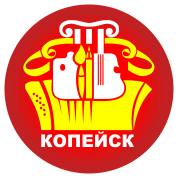 ОТЧЕТО РАБОТЕ УПРАВЛЕНИЯ КУЛЬТУРЫ КОПЕЙСКОГО ГОРОДСКОГО ОКРУГАЧелябинской областиза 2015 год                                             Содержание     1. Анализ состояния сети учреждений культуры. Система управления методического обеспечения деятельности учреждениями культуры Копейского городского округа…………………………… ……………...…3 -92. Перечень муниципальных программ по культуре………………….. 9-10Основные мероприятия года, их оценка. Мероприятия в рамках года Литературы………………………………………………….……….   10-144. Мероприятия в рамках реализации программы «Доступная среда»14-165. Кадровая политика. Повышение профессиональной подготовки работников культуры. Меры по привлечению и закреплению молодых специалистов в учреждениях культуры……………………………….17-37Анализ финансово-хозяйственной деятельности…………………... 37-45Укрепление материально –технической базы учреждений культуры и дополнительного образования…………………………………………45-47Работа по приоритетным направлениям в сфере культурной деятельности8.1. Развитие культурно –досуговой деятельности………………….47-538.2. Развитие киносети  …………………………………………………..538.3. Развитие библиотечного дела…………………………………….53-558.4. Развитие музейного дела………………………………………….55-578.5. Развитие системы дополнительного образования детей………..57-608.6. Мероприятия, направленные на развитие и поддержку национальных культур Южного Урала………………………………61-678.7. Охрана культурного наследия……………………………………67-698.8. Развитие культурно –познавательного туризма………………... 69-70Проблемные вопросы в сфере культуры Копейского городского округа……………………………………………………………………….…70АНАЛИЗ СОСТОЯНИЯ СЕТИ УЧРЕЖДЕНИЙ КУЛЬТУРЫ. СИСТЕМА УПРАВЛЕНИЯ И МЕТОДИЧЕСКОГО ОБЕСПЕЧЕНИЯ ДЕЯТЕЛЬНОСТИ УЧРЕЖДЕНИЯМИ КУЛЬТУРЫ КОПЕЙСКОГО ГОРОДСКОГО ОКРУГА.	Приоритетные задачи в области развития культуры Копейского городского округа определены в муниципальной программе «Развитие культуры Копейского городского округа» и подчинены основной цели. 	Основной целью является - улучшение качества жизни копейчан через формирование муниципальной политики в сфере культуры, направленной на сохранение и развитие культурного потенциала и создание единого культурного пространства, основанного на местных культурных традициях.       	Для реализации данной цели управление культуры администрации решает  следующие задачи.	- обеспечение развития системы дополнительного образования детей, развитие новых образовательных технологий, методического оснащения образовательного процесса. Муниципальная поддержка одаренных детей;	- создание условий для обслуживания библиотечными формами работы населения округа, обеспечение равного доступа населения к информационным ресурсам;	- сохранение и эффективное использование исторического и культурного наследия  округа;	- создание условий для сохранения нематериального культурного наследия народов, населяющих городской округ. Организация досуга населения на территории округа. Предоставление равных возможностей для творческой самореализации личности; 	- создание условий для равноправного национально-культурного развития народов, проживающих в округе;	-  укрепление материально-технической базы учреждений культуры;	- создание безопасных условий для участников образовательного процесса, посетителей массовых мероприятий, пользователей общедоступных библиотек, посетителей музея;	- формирование кадровой политики, направленной на сохранение и развитие кадрового потенциала.	Культурный потенциал городского округа на сегодняшний день представлен следующими муниципальными учреждениями культуры и дополнительного образования:	Клубного типа – 6( юридических лиц в составе 12 ДК):- «Дом культуры им. С.М. Кирова»,  обособленное структурное подразделение «Дом культуры Угольщиков» (директор Саблина Татьяна Евгеньевна);- «Дом культуры им. Маяковского», обособленное структурное подразделение «Дом культуры им. Лермонтова», филиал «Дом культуры с. Калачева», филиал «Клуб пос. Заозерный» (директор Руднева Оксана Юрьевна);- «Дом культуры им. Бажова» (директор Жуков Дмитрий Юрьевич);- «Дом культуры им. 30 лет ВЛКСМ», обособленное структурное подразделение «Дом культуры им. Вахрущева» (директор Бернс Елена Ивановна);- «Дом культуры им. Ильича», обособленное структурное подразделение «Дом культуры пос. РМЗ» (директор Поблагуева Анна Александровна);- «Дом культуры им. Петрякова» (директор Черныш Ирина Валерьевна).	Школы дополнительного образования -3:- Детская музыкальная школа №1 (директор Смольянова Ирина Викторовна);- Детская школа искусств №1, дополнительные учебные места в «ДК Лермонтова» (директор, кандидат педагогических наук Маргарян Лариса Ивановна);- Детская  школа искусств №2 (директор Фастовская Наталья Николаевна).	Библиотеки – 12:«Централизованная библиотечная система» в составе 12 библиотек (директор Кучина Елена Леонидовна).«Краеведческий музей» (директор Афонькина Марина Александровна).	Основным направлением своей работы управление культуры считает  работу по созданию нормативно–правовой базы соответствующей действующему законодательству, способствующей эффективной работе муниципальных учреждений культуры и дополнительного образования, в связи с этим  лоббирование вопросов культуры на всех уровнях власти. В 2015 году работа по созданию нормативно – правовой базы работы учреждений культуры и дополнительного образования велась по следующим направлениям:1. Нормативно – правовые акты, принятые Собранием депутатов Копейского городского округа Челябинской области.2. Нормативно – правовые акты, принятые администрацией Копейского городского округа Челябинской области.3.Нормативно – правовые акты, принятые управлением культуры администрации Копейского городского округа.   1. Нормативно – правовые акты, принятые Собранием депутатов Копейского городского округа Челябинской области:	* Решение Собрания депутатов Копейского городского округа Челябинской области от 25.02.2015 № 1062-МО « О внесении изменений в Положение «О премии Собрания депутатов Копейского городского округа работникам социальной сферы и муниципальным служащим».* Решение Собрания депутатов Копейского городского округа Челябинской области от 25.03.2015 № 1074 «О ходе выполнения муниципальной программы «Развитие культуры Копейского городского округа».* Решение Собрания депутатов Копейского городского округа Челябинской области от 26.08.2015 № 1143-МО «О внесении изменений в Положение «Об оплате труда работников муниципальных учреждений культуры и дополнительного образования».   2. Нормативно – правовые акты, принятые администрацией Копейского городского округа Челябинской области:        *Постановление администрации Копейского городского округа Челябинской области от 12.01.2015 № 5-п «Об утверждении плана мероприятий по подготовке и проведению 70-летия Победы в Великой Отечественной войне».     	 *Постановление администрации Копейского городского округа Челябинской области от 02.03.2015 № 453-п « Об утверждении Положения о порядке выплаты библиотечным работникам учреждений, подведомственных управлению культуры администрации Копейского городского округа Челябинской области, лечебного пособия, ежемесячной надбавки к должностному окладу за выслугу лет и дополнительного оплачиваемого отпуска».   	  *Постановление администрации Копейского городского округа Челябинской области от 23.03.2015  № 678-п «Об утверждении изменений в устав муниципального учреждения дополнительного образования Детская школа искусств №2 Копейского городского округа».   	  *Постановление администрации Копейского городского округа Челябинской области от 08.06.2015  № 1516-п «Об утверждении порядка выплат стимулирующего характера руководителям муниципальных учреждений культуры и дополнительного образования Копейского городского округа».     	 *Постановление администрации Копейского городского округа Челябинской области от 20.07.2015  № 1847-п «Об утверждении состава межведомственной комиссии по обследованию мест массового пребывания людей на территории Копейского городского округа».*Постановление администрации Копейского городского округа Челябинской области от 06.08.2015  № 2044-п «О подготовке празднования Дня города».*Постановление администрации Копейского городского округа Челябинской области от 03.08.2015  № 2025-п «Об утверждении устава муниципального учреждения дополнительного образования «Детская школа искусств №1» Копейского городского округа.*Постановление администрации Копейского городского округа Челябинской области от 18.08.2015  № 2146-п «Об утверждении  устава муниципального учреждения дополнительного образования «Детская музыкальная школа №1» Копейского городского округа».    	*Постановление администрации Копейского городского округа Челябинской области от 10.09.2015  № 2330-п «Об утверждении порядка осуществления внутреннего финансового контроля и внутреннего финансового аудита».   	 *Постановление администрации Копейского городского округа Челябинской области от 21.09.2015  № 2402-п «Об утверждении муниципальной программы «Развитие культуры Копейского городского округа» в новой редакции».   *Постановление администрации Копейского городского округа Челябинской области от 15.10.2015  № 2665-п «Об утверждении Плана мероприятий (дорожной карты) по повышению в Копейском городском округе значений показателей доступности для инвалидов объектов и услуг в установленных сферах деятельности».  	*Постановление администрации Копейского городского округа Челябинской области от 16.10.2015  № 2685-п «Об утверждении Порядка проведения независимой оценки качества работы организаций дополнительного образования Копейского городского округа».    	 *Постановление администрации Копейского городского округа Челябинской области от 10.10.2015  № 2718-п « Об утверждении состава общественного Совета по формированию независимой оценки качества работы муниципальных учреждений культуры и дополнительного образования, подведомственных управлению культуры администрации Копейского городского округа».    	 *Постановление администрации Копейского городского округа Челябинской области от 19.10.2015  № 2719-п «Об утверждении стоимости платных услуг, оказываемых учреждениями дополнительного образования Копейского городского округа». 	   *Постановление администрации Копейского городского округа Челябинской области от 19.10.2015  № 2720-п «Об утверждении Порядка проведения независимой оценки качества работы организаций культуры Копейского городского округа».   	*Постановление администрации Копейского городского округа Челябинской области от 19.10.2015  № 2721-п «Об утверждении стоимости платных услуг, оказываемых муниципальными учреждениями  культурно –досугового типа Копейского городского округа». 	   *Постановление администрации Копейского городского округа Челябинской области от 20.10.2015  № 2729-п «Об утверждении стоимости платных услуг, оказываемых муниципальным учреждением «Краеведческий музей» Копейского городского округа».	*Постановление администрации Копейского городского округа Челябинской области от 09.12.2015  № 3207-п «Об утверждении Устава муниципального учреждения «Централизованная библиотечная система» Копейского городского округа в новой редакции».	*Постановление администрации Копейского городского округа Челябинской области от 10.12.2015  № 3255-п «Об утверждении стоимости платных услуг, оказываемых муниципальным учреждением «Централизованная библиотечная система» Копейского городского округа».	*Распоряжение администрации Копейского городского округа Челябинской области от 13.03.2015 № 110-р «О предоставлении в постоянное (бессрочное) пользование муниципальному учреждению «Дом культуры им. Ильича» земельного участка, расположенного  на землях населенного пункта по адресу: г. Копейск, ул. Театральная,6 для культурно – просветительной, досуговой деятельности ».	*Распоряжение администрации Копейского городского округа Челябинской области от 30.03.2015 № 123-р «О награждении в связи с празднованием Дня работника культуры».	*Распоряжение администрации Копейского городского округа Челябинской области от 30.03.2015 № 123-р «О награждении в связи с 45- летием коллектива хора «Родные напевы».	*Распоряжение администрации Копейского городского округа Челябинской области от 08.07.2015 № 123-р «О предоставлении в 2015 году субсидии из бюджета Челябинской области бюджету муниципального образования «Копейский городской округ» на проведение противопожарных мероприятий в зданиях учреждений культуры»».*Распоряжение администрации Копейского городского округа Челябинской области от 30.10.2015 № 445-р «О назначении директора муниципального учреждения «Дом культуры им. Маяковского» Копейского городского округа ».  	3.Нормативно – правовые акты, принятые управлением культуры администрации Копейского городского округа:	* Приказ управления культуры администрации от 27.02.2015 № 29 «Об установлении методики определения платы для физических и юридических лиц за оказание услуг, относящихся к основным и неосновным видам деятельности муниципальных бюджетных учреждений культуры и дополнительного образования».	* Приказ управления культуры администрации от 22.05.2015 № 70 «О проверке готовности школ дополнительного образования к новому учебному году».* Приказ управления культуры администрации от 22.05.2015 № 71 «О проверке готовности муниципальных домов культуры к работе в период 2015-2016 г.г.».* Приказ управления культуры администрации от 22.05.2015 № 72 «О проверке готовности библиотек муниципального учреждения «Централизованная библиотечная система» к новому учебному году».* Приказ управления культуры администрации от 15.06.2015 № 84 «О введении в действие форм первичных документов».* Приказ управления культуры администрации от 18.08.2015 № 113 «Об изучении мнения получателей услуг, оказываемых учреждениями культуры и дополнительного образования».* Приказ управления культуры администрации от 25.09.2015 № 134 «Об утверждении порядка осуществления внутреннего финансового контроля учреждениями подведомственными управлению культуры администрации Копейского городского округа».* Приказ управления культуры администрации от 07.10.2015 № 147 «Об организации работы по обеспечению прав инвалидов в муниципальных учреждениях культуры и дополнительного образования».* Приказ управления культуры администрации от 20.11.2015 № 178 «О работе по предупреждению и пресечению возможных террористических проявлений».* Приказ управления культуры администрации от 07.12.2015 № 200 «Об утверждении Порядка определения нормативных затрат на оказание муниципальных услуг в сфере культуры и дополнительного образования применяемых при расчете объема субсидии на финансовое обеспечение выполнения муниципального задания на оказание муниципальных услуг (выполнение работ)».       Кроме того, в 2015 году вопросы культуры рассматривались на сессиях и заседаниях постоянных комиссий Собрания депутатов Копейского городского округа Челябинской области (7 вопросов), на  аппаратных совещаниях при главе Копейского городского округа (3 вопроса), на комиссиях по социальным вопросам при заместителе главы Копейского городского округа по социальным вопросам, на комиссии по противодействию проявлениям экстремизма и терроризма (6 вопросов).  	По итогам рассмотрения вопросов культуры были приняты и поставлены на контроль управлением культуры администрации в течении года  более 120 нормативно правовых и распорядительных документов органов местного самоуправления. 	Учитывая возрастающее требования к эффективности деятельности учреждений культуры управление культуры администрации придает особое значение методическому сопровождению деятельности учреждений культуры и дополнительного образования. Информационное обеспечение специалистов, внедрение передовых методик в деятельность учреждений культуры и дополнительного образования – основная задача организационно - методической службы при управлении культуры администрации.Кроме того, методическая служба осуществляет: координацию деятельности методических служб  учреждений культуры и дополнительного образования: методическое объединение преподавателей школ ДО (руководитель Смольянова И.В.), методический отдел МУ «ЦБС» (руководитель Вдовина Т.Ф.), научно –просветительский отдел Краеведческого музея (методист Репина О.А.);координацию деятельности общественных формирований: Краеведческий совет, Совет директоров, Совет по культуре, Совет ветеранов учреждений культуры и дополнительного образования, Общественный Совет по формированию независимой оценки качества оказания услуг.Одно из направлений работы методической службы - формирование позитивного имиджа  культуры городского округа. Для достижения этой цели ведется работа в следующих направлениях:курирование издательской деятельности учреждений;размещение на сайте управления культуры информации об учреждениях культуры и дополнительного образования, о  проводимых мероприятиях;контроль за размещением информации на сайтах учреждений культуры и школ ДО;работа по проведению независимой оценки качества оказания услуг муниципальными учреждениями культуры и дополнительного образования;сотрудничество со СМИ.Важным направлением методической работы управление культуры администрации считает создание в Копейском городском округе единой культурной среды, объединяющей муниципальные учреждения культуры и учреждения культуры  различных форм собственности:  ООО, ОАО, ИП, общественные организации и др.   	 Отношения между муниципальными учреждениями культуры учреждениями культуры других форм строятся в двух направлениях:* партнерских:- проведение совместных мероприятий,-реализация совместных проектов и программ;* спонсорских:- участие в мероприятиях проводимых муниципальными учреждениями культуры,- участие коллективов муниципальных учреждений культуры в мероприятиях, проводимых учреждениями культуры других форм собственности,-совместное использование имеющихся ресурсов: материальных, трудовых, финансовых и др.,Эти направления реализуются через: * привлечение к решению вопросов культуры общественности и специалистов учреждений и предприятий города, а именно, через работу Совета по культуре, Издательского Совета при управлении культуры;* работу общественных организаций культуры на базе муниципальных учреждений культуры: клуб художников «Феникс», литературное объединение «Уголек» на базе МУ «ЦБС», творческое объединение молодых художников «Нюансы» на базе МУ «Краеведческий музей» и др.	Своеобразным итогом методической работы служит организация проведения городских семинаров  и конференций для работников учреждений культуры и дополнительного образования. В 2015 году состоялся семинар (на базе МУ «ДК Бажова») «Общие принципы работы учреждений культуры с людьми с ограниченными возможностями на территории Копейского городского округа» и ежегодная конференция преподавателей школ дополнительного образования «Потенциал школ дополнительного образования Копейского городского округа в свете реализации в городском образовательном пространстве  системы социокультурных функций» (на базе МУ ДО ДШИ №1).ПЕРЕЧЕНЬ МУНИЦИПАЛЬНЫХ  ПРОГРАММ ПО КУЛЬТУРЕ      	   На территории Копейского городского округа в 2015 году  действовала  одна муниципальная программа: «Развитие культуры Копейского городского округа», которая охватывает все направления культуры на территории городского  округа.       	В отчетном году на все мероприятия программы было выделено  1704,4  тыс. руб.  Но в связи с отсутствием бюджетных средств, была проведена корректировка финансовых средств и в итоге на все мероприятия программы выделено 1209595,0 рублей.    	В том числе по подпрограммам:В рамках муниципальной  программы «Реализация наказов, обращений и предложений  избирателей к депутатам Собрания депутатов Копейского городского округа Челябинской области на 2015 год» было выделено 179,519 тыс. руб., которые израсходованы на улучшение материальной базы учреждений: приобретены музыкального оборудования, выставочной витрины, противопожарной двери, микшерского пульта, мебели и др.   Учреждения культуры являются исполнителями  муниципальной программы «Социальная защита населения Копейского городского округа» в части проведения мероприятий, посвященных Дню пожилого человека и Международному дню инвалидов. На эти мероприятия выделено 19,0 тыс. рублей. ОСНОВНЫЕ МЕРОПРИЯТИЯ ГОДА, ИХ ОЦЕНКА. МЕРОПРИЯТИЯ В РАМКАХ ГОДА ЛИТЕРАТУРЫОсновными темами года были: Год литературы и 70-летие Победы в Великой Отечественной войне. А также актуальными для учреждений культуры и дополнительного образования остаются победы участников самодеятельности и учащихся на престижных конкурсах и фестивалях, которые прославляют нашу  культуру и город далеко за его пределами.  К основным мероприятиям года можно отнести следующие: 1 Церемония вручения премии в области искусства «Андрюша-2015», которая состоялась 21 мая в театре оперы и балета им. М.И. Глинки. В очередной раз Копейск показал высокий уровень подготовки учащихся. Жанна Егорова (ДМШ №1, преподаватель Ирина Викторовна Смольянова) стала единственным победителем в номинации «Эстрадный вокал».2 Золотая медаль и звание «Победитель»  ДШИ №2 по итогам интеллектуально творческого сезона 2014 года Всероссийского образовательного проекта RAZVITIUM  г. Санкт –Петербург.3 Большим достижением школы подготовки учащихся к конкурсам и фестивалям стало выдвижение на премию Президента РФ Полины Пономаревой, бывшей учащейся ДМШ №1, а ныне студентки академии культуры и искусства.4  Перечень памятников Копейского городского округа пополнился бюстом Героя Советского Союза Рыбкина Василия Филипповича, установленный на Аллее Героев.5  Отремонтированный фасад, фойе первого этажа и зрительный зал ДК Лермонтова открыл новые возможности для организации досуга населения пос. Октябрьский.6  Появился первый в городе обладатель престижной премии Челябинской области в сфере культуры «Душа Южного Урала». Им стала балетмейстер, руководитель образцового хореографического коллектива «Детство» МУ «ДК Кирова» Запасная Елена Юрьевна.7  Успешно развивается театральное направление в Домах культуры. Ежегодно проводится конкурс театральных коллективов «Серебряный софит». Участница театрального коллектива «Страна чудес» МУ «ДК Бажова» Анастасия Бандурка стала в 2015 году студенткой Московского высшего театрального училища им. М.С. Щепкина.8  Значимые победы учащихся школ дополнительного образования в конкурсах.Областной конкурс детских хоров, посвященный 70-летию Победы – концертный хор «Радуга надежд» ДШИ №2  Гран –при, руководитель Волкова Т.Н., заслуженный работник культуры РФ;XIV Областной конкурс струнных ансамблей – ансамбль «Виолини» ДМШ №1 завоевал Гран-при, руководитель Ануфриева Н.В.;Областной открытый конкурс –фестиваль «Радуга танца» - танцевальные коллективы «Росиночка» и «Каблучок» ДШИ №2 дипломанты, руководители Запасная Е.Ю. и Макаренкова Е.А.;I Всероссийский благотворительный конкурс-фестиваль «Хоровая Казань 2015» - хор Sintonia ДМШ №1 награжден дипломом 1 степени (золотой уровень), руководитель Кузнецова Н.В.;На всероссийском конкурсе изобразительного искусства «Ангел вдохновения» (Санкт-Петербург) ученица ДШИ №2 Дарья Ежова получила звание лауреата 1 степени, преподаватель Рублева И.В.;Всероссийский конкурс концертмейстеров «Малахитовая шкатулка» - Кунакбаева Валерия ДШИ №2 – дипломант, преподаватель Потапкина О.В.;В областном конкурсе НОУ «Юный исследователь» ДШИ №2 Стас Стайловский стал лауреатом 1 степени, руководитель Стайловская И.А.;Всероссийский конкурс юных пианистов: Настя Плотникова (ДШИ № 1) – лауреат 2 степени, преподаватель Бич И. Г..;Международный конкурс народного и фольклорного творчества «Малахитовая шкатулка» (Санкт-Петербург): Олеся Онохина (ДМШ №1) – лауреат 1 степени, преподаватель Агеева Л.В.;II Открытый всероссийский конкурс молодых вокалистов (академическое пение): Иван Фомин, Аня Ермолаева, Полина Смирнова (ДМШ №1) – лауреаты 1 степени, преподаватель Кузнецова Н.В.; Международный конкурс «Южноуральск-Зальцбург»: Катя Ющина (ДШИ №2) – лауреат 1 степени, преподаватель Кожевникова Н.В.. 2015 год объявлен Президентом РФ Годом литературы. Так Год литературы пришел на смену Году культуры.  Во всех учреждениях культуры был составлен План работы по реализации мероприятий, посвященных году литературы, но все таки главным исполнителем являются библиотеки городского округа. Именно работники библиотек сплачивали все городское сообщество по реализации основных мероприятий Года литературы.Начался Год литературы в Копейске с бала, посвященного 220-летию со дня рождения Александра Сергеевича Грибоедова, прошедший в Центральной городской библиотеке 15 января.Библиотекари представили балы в классической литературе, воссоздали светский салон XIX века с танцами и романсами, чтением стихов и гаданиями, шарадами и литературными фантами. Полонез стал первым танцем бала, а сюрпризом вечера – знаменитый «Грибоедовский вальс» в исполнении хозяек бала, библиотекарей Копейска. Грибоедовский бал в Копейске стал первым ознаменованием Года литературы в Челябинской области.Году литературы были посвящены и совместные проекты, реализуемые ЦБС с учреждениями и организациями городского округа.Один из них совместный проект «Год литературы» телеканала ИНСИТ-ТВ и Централизованной библиотечной системы. Зрители познакомились с творчеством копейских поэтов и прозаиков. Отсняты и показаны сюжеты для передач с авторами Виктором Соколовым, Валентиной Мызниковой, Ольгой Пакулевой и другими. Также все желающие жители города смогли  прийти на телеканал ИНСИТ -ТВ или в библиотеки для чтения в эфире любимых стихов. Участие в проекте продолжается, открываются новые имена. Привлечение жителей города в библиотеки способствует реализации главной цели Года литературы  - привлечение внимания к литературе и чтению. Для этого в библиотеках реализуются проекты: – «Школа компьютерной грамотности» для людей пожилого возраста. Проект  направлен  помочь освоить компьютерную грамотность, вовлечь людей разного возраста в активную общественную жизнь, организовать их досуг. Имеет свою страничку в социальной сети «Одноклассники», на которой пенсионеры, прошедшие обучение, могут получить консультацию или договориться о встрече, а также получают информацию о предстоящих мероприятиях МУ «ЦБС».На сегодняшний день в проекте уже поучаствовали более 300 человек. Более 200 человек ожидают своей очереди для обучения. Проект имеет диплом победителя городского конкурса молодёжных проектов в номинации «Лучший социальный проект 2014 г.».– «Школа молодого избирателя», действует при поддержке территориальной избирательной комиссии КГО. С выездными занятиями по повышению гражданской  активности молодежи библиотекари побывали в колледжах, школах центра и поселках города (пос. Бажово, Старокамышинск, Железнодорожный, Потанино, Вахрушево, Северный рудник, Горняк, с. Калачево), детских садах. Познавательные уроки, конкурсы, деловые игры, викторины разработаны с учетом возрастных особенностей. Более 1000 детей узнали об избирательном процессе.Проект «Школа молодого избирателя» занял Второе место в Областном конкуре избирательной комиссии среди библиотек на лучшую организационную информационно-разъяснительную работу в период подготовки и проведения Единого дня голосования 14 сентября. – «Факты о городе – людям» - информационные плакаты краеведческого содержания для пассажиров общественного транспорта.  Факты разнообразны и относятся к различным областям знаний. Все они рассказывают о Копейске, открывая для читателей новые грани родного города.  В автобусах было размещено 11 тематических выпусков (117 плакатов).  В 2016 году в рамках проекта продолжается поиск и публикация интересных фактов по теме «Город литературный». 	Направлен на максимальное раскрытие краеведческой составляющей работы библиотеки, привлечение к сотрудничеству, совместной деятельности краеведческих, национальных, творческих сообществ и жителей города, занимающихся разысканиями, обучением, продвижением краеведческих знаний среди всех социальных групп жителей Копейска. Во многом способствует этому созданный в 2014 г. краеведческий клуб «Краелюб» и работа с известными краеведами города и области.Ежегодный фестиваль книги «Копейские чтения», посвященный присвоению Копейску статуса города, проходит не только в центре, но и на поселках города, собирая более 2-х тысяч человек. В этом году он прошел уже  в седьмой раз носил название  «Копейск литературный» и был посвящен Году литературы.В Год литературы библиотекари постарались сделать книгу ближе к читателю, выходя с мероприятиями на рабочие места. Так на швейной фабрике прошли литературные чтения, посвященные Владимиру Семеновичу Высоцкому. В Управлении внутренних дел прошла литературно-музыкальная встреча «По дороге любви с Александром Вертинским». В городском роддоме в рамках “Школы материнского чтения”, проводился цикл мероприятий “Мама почитай мне книжку, о классиках русской литературы”. Вечер поэзии “Я голос ваш, жар вашего дыхания” посвященного творчеству Анны Ахматовой проводился для сотрудников социальной защиты населения. К Юбилею Победы городская библиотека подготовила и издала краеведческие издания: - био-библиографический указатель литературы «По красной площади Москвы» о копейчанах – участниках военного Парада 1941г., Парада Победы 1945г. и юбилейных Парадов Победы 1995, 2000, 2005гг.; - альманах «В книжной памяти мгновения войны…», изданный на средства собранные библиотекарями. Он стал третьим городским альманахом к юбилеям Победы. В сборник вошли работы более 70-ти копейчан: авторов журналистских материалов, прозы и поэзии, отзывов на прочитанные книги лучших произведений, написанных в разные годы, и детского литературного и изобразительного творчества. - В мае в городской библиотеке прошли презентации краеведческих книг. «Городскую книгу памяти о копейчанах – защитниках отечества…» представил хорошо известный ветеран Великой Отечественной войны Иван Иванович  Конченков. В книге собраны фамилии призванных в рабоче-крестьянскую красную армию и красный флот СССР городским военкоматом, погибших на фронтах Великой Отечественной войны, вернувшихся домой, призванных другими военкоматами, проживающих и умерших в послевоенный период, а также ныне здравствующих победителей.Подарком для библиотеки, читателей и участников презентации стала книга «52 уральца рассказывают о Великой Отечественной». Описание редких случаев из жизни ветеранов и более 200 оригинальных фотографий сделали книгу неповторимой. - Книгу Семёна Дениченко «Судьба фронтовика» презентовала дочь автора Наталья Букраба. - Проведены городские конкурсы: конкурс творческих работ «Что значит для меня война» иллюстраций или отзывов о прочитанных книгах о войне, фотоконкурс «Книга в объективе».- Библиотекари все чаще присоединяются к неформальным, необычным мероприятиям и акциям, как всероссийским и международным. 7 мая библиотеки города присоединились к Международной акции «Читаем детям о войне -2015», 200 участников 12-ти библиотек Копейска  одновременно стали участниками флешмоба  «Читают дети книги о войне». 22 июня прошел Буккроссинг «Это не должно повториться», в путь отправились более 100 книг о ВОВ. 4.МЕРОПРИЯТИЯ В РАМКАХ РЕАЛИЗАЦИИ ПРОГРАММЫ «ДОСТУПНАЯ СРЕДА»	На 1 января 2015 года в Копейском городском округе общее количество инвалидов состоящих на учете – 9903 человека, из них 436 человек детей инвалидов.C целью реализации государственной программы «Доступная среда» в Копейском городском округе ведется работа по формированию доступной среды для инвалидов на объектах социальной инфраструктуры. Учреждения культуры входят в основной список наиболее социально –значимых объектов на которых необходимо  создавать безбарьерную среду для инвалидов и других маломобильных групп населения. Работа ведется поэтапно  уже в течении нескольких лет.	В 2013 году учреждениями культуры и дополнительного образования были составлены Паспорта доступности объекта социальной инфраструктуры (ОСИ).  Согласно методики составления Паспортов ни одно учреждение культуры городского округа не соответствует принятым нормативам обеспечения доступности учреждений для инвалидов и других МГН. Принята муниципальная программа «Обеспечение беспрепятственного доступа инвалидов и других МГН к жилым объектам и зданиям, объектам социальной и транспортной инфраструктуры на территории Копейского городского округа»  В Центральной городской библиотеке МУ «ЦБС» был открыт отдел обслуживания инвалидов по зрению «Светлый город».	В 2014 году главой Копейского городского округа утвержден Реестр объектов социальной инфраструктуры и услуг в приоритетных сферах жизнедеятельности инвалидов и других МГН по Копейскому городскому округу Челябинской области. В данный реестр вошли два учреждения культуры: муниципальное учреждение «Дом культуры им. С.М. Кирова» и Центральная городская библиотека муниципального учреждения «Централизованная библиотечная система».  Принята муниципальная программа  «Обеспечение беспрепятственного доступа инвалидов и других маломобильных групп населения к жилым и общественным зданиям, объектам социальной и транспортной инфраструктуры на территории Копейского городского округа». Программа принята на период 2014-2016 г.г.	В 2015 году управлением культуры администрации составлен План мероприятий по созданию условий для участия инвалидов в культурной жизни общества на 2015-2017 г.г. 	В целях реализации Плана учреждения культуры и дополнительного образования тесно сотрудничают с Обществом инвалидов г. Копейска, с членами  местной организации Всероссийского общества слепых, со специализированными учреждениями для инвалидов: МС(К)ОУ - детский сад VI вида (дети с нарушением опорно –двигательного аппарата), МДОУ Детский сад № 53 (дети с ослабленным зрением), школа –интернат 8 вида, Копейский реабилитационный центр, геронтологический центр, центр временного пребывания «Легенда», центр для детей и взрослых «Гармония» и др.	Хорошо организована работа с данной категорией населения в муниципальном учреждении «Централизованная библиотечная система».В библиотеках реализуется несколько программ по данному направлению работы: проект «Светлый город» (ЦГБ), программы «Улыбка» (ЦГДБ),  «Свеча» (библиотека №3),  «Забота (библиотека №8). Различные формы проведения мероприятий ( беседы, обзоры, кукольные спектакли, игровые экскурсии, литературно –музыкальные композиции, громкие читки, встречи с местными писателями и поэтами, вечера памяти, уроки доброты и др.) позволяют библиотекарям сделать книгу и чтение более доступными для людей с ограниченными возможностями и приобщить их к активной социальной жизни городского сообщества. Всего в течении года в библиотеках проведено 70 мероприятий, на которых побывало более 1500 человек.Основной формой работы Домов культуры с инвалидами и другими МГН остаются на сегодняшний день выездные мероприятия: концертные программы, мастер классы по современным видам декоративно –прикладного творчества, танцевальные программы, литературно музыкальные композиции и др. Наиболее яркие мероприятии 2015 года:- городское торжественное мероприятие посвященное Международному Дню инвалидов (ДК Кирова);- городская выставка творчества инвалидов (ДК Кирова);- благотворительный концерт «Доступный город» (ДК Маяковского);- День открытых дверей для людей с ограниченными возможностями (Краеведческий музей);- конкурс елочных игрушек среди воспитанников школы –интерната 8 вида (ДК 30 лет ВЛКСМ);- благотворительный концерт «Дай мне руку, я буду с тобой» (ДК Бажова);- спектакль «Как Аленушка чуть бабой ягой не стала» для инвалидов Копейского реабилитационного центра (ДК Бажова);- мастер – класс по рисованию акриловыми красками в Копейском реабилитационном центре (ДК Бажова);- новогодний кукольный спектакль «День рождения Снегурочки» в Центре развития и коррекции для детей и взрослых «Гармония» (ДК Бажова).Всего коллективами Домов культуры проведено в течении года более 30 мероприятий для 2500 инвалидов и МГН.Особое значение управление культуры придает методическому сопровождению работы с инвалидами и другими МГН. В 2015 году на базе учреждений культуры прошли два обучающих семинара по данному направлению работы:- на базе ЦГБ МУ «ЦБС» «Общие принципы работы учреждений культуры Копейского городского округа с людьми с ограниченными возможностями здоровья». Семинар прошел в рамках третьего Международного интеллектуального  форума «Чтение на Евразийском перекрестке» и областного семинара «Доступная среда в библиотеках разных видов и типов».- на базе МУ «ДК Бажова» «Общие принципы работы учреждений культуры с людьми с ограниченными возможностями на территории Копейского городского округа».Особое значение в работе с данной категорией населения приобретает наличие официальных сайтов учреждений и наполняемость его доступной  информацией: об учреждении, проводимых мероприятиях, наличие виртуальных программ, установка версии для слабовидящих.  Официальные сайты имеются в следующих учреждениях:- управление культуры администрации Копейского городского округа Челябинской области;- муниципальное учреждение дополнительного образования «Детская школа искусств №1»;- муниципальное учреждение дополнительного образования «Детская школа искусств №2»;- муниципальное учреждение дополнительного образования «Детская музыкальная школа №1»;- муниципальное учреждение «Централизованная библиотечная система»;- муниципальное учреждение «Краеведческий музей»;- муниципальное учреждение «Дом культуры им. С.М. Кирова»;- муниципальное учреждение «Дом культуры им. Бажова».КАДРОВАЯ ПОЛИТИКА. ПОВЫШЕНИЕ ПРОФЕССИОНАЛЬНОЙ ПОДГОТОВКИ РАБОТНИКОВ КУЛЬТУРЫ. МЕРЫ ПО ПРИВЛЕЧЕНИЮ И ЗАКРЕПЛЕНИЮ МОЛОДЫХ СПЕЦИАЛИСТОВ В УЧРЕЖДЕНИЯХ КУЛЬТУРЫ.Одна из главных задач управления культуры администрации, реализуемая для достижения основной цели: улучшение качества жизни копейчан через формирование муниципальной политики в сфере культуры, направленной на сохранение и развитие культурного потенциала и создание единого культурного пространства, основанного на местных культурных традициях – это формирование кадровой политики, направленной на сохранение и развитие кадрового потенциала. В последнее десятилетие удалось преодолеть спад в развитии культуры, добиться расширения форм и объемов участия государства и общества в поддержке культуры. Вместе с тем многие проблемы сферы культуры пока остаются нерешенными. Один из самых болезненных вопросов в отрасли – «старение» и снижение квалифицированного персонала, рост неадекватности их профессиональных знаний и умений потребностям сегодняшнего дня. Решить проблему острого дефицита профессиональных кадров можно только путем повышения престижности работы в сфере культуры, в том числе за счет роста заработной платы. Именно поэтому проведение грамотной кадровой политики направленной на повышение престижности работы в сфере культуры  - одна из главных задач решаемая  управлением культуры администрации  в отчетном году. Все мероприятия по решению данной задачи разделены на следующие направления:Мероприятия, направленные на повышение заработной платы.В текущем году мероприятия по данному направлению проводились только опираясь на внутренние ресурсы учреждений культуры и дополнительного образования  городского округа, так как из областного бюджета  и из местного бюджета дополнительно на повышение заработной платы средств не выделялось. Поэтому основные мероприятия текущего года включили в себя:мероприятия по оптимизации;перераспределение доходов от приносящей доход деятельности;инвентаризация штатных расписаний учреждений культуры и дополнительного образования;использование утвержденных показателей эффективности работы муниципальных учреждений культуры и дополнительного образования на 2015 год;использование утвержденных показателей эффективности работы  руководителей муниципальных учреждений культуры и дополнительного образования;использование показателей эффективности работы специалистов учреждений культуры и дополнительного образования;проведение аттестация работников учреждений культуры и дополнительного образования – в отчетном году аттестацию прошли 83 человека – работников учреждений культуры и 14 работников школ ДО из них: высшая педагогическая категория – 9 человек, первая педагогическая категория – 3 человека, подтверждение высшей административной категории – 4 человека;заключение  эффективных контрактов с работниками и руководителями муниципальных учреждений культуры и дополнительного образования. В результате реализации всех мероприятий средняя заработная плата на 01.01.2016 года составила: библиотеки – 14905,96 руб. (2015-16261,23 руб.); Дома культуры – 14171,93 руб. (2015-14755,06 руб.); музей – 13336,41 руб.(2015 – 15245,41 руб.), школы ДОД (педагоги) – 17203,81 руб. (2015 - 16471,80 руб.).2. Мероприятия по сохранению кадрового потенциала1.  Предоставление возможности карьерного роста:     	В целях выполнения данного мероприятия управление культуры активно работает с формированием резерва на руководящие должности муниципальных учреждений культуры.  Кроме того, во всех муниципальных учреждениях ведется работа по формированию резерва и проводится работа по подготовке работников, попавших в резерв на замещение руководящих должностей в учреждениях.Так в 2015 году получили повышение по работе:-  Руднева Оксана Юрьевна, заместитель директора назначена директором муниципального учреждения «Дом культуры им. Маяковского».2. Поддержка работников получающих образование по заочной форме обучения.    	На сегодняшний день проходят обучение:Аспирантура ЧГАКИ – 1 человек (Афонькина Марина Александровна, директор МУ «Краеведческий музей»)Аспиранттура ФГБОУ ВПО «Челябинский государственный педагогический университет» - 1 человек (Горбачев Александр Александрович работник МУ  «Краеведческий музей»)Челябинская академия культуры и искусства –  4 человек Урал ГАФК Уральский государственный университет физкультуры и спорта  – 2 человекУральский государственный экономический университет -2 человекаЧелябинский государственный педагогический университет – 2 человекФГБОУ ВО «Российская академия народного хозяйства и государственной службы при Президенте РФ» - 1 человекЧелябинская академия культуры и искусства, профессиональная переподготовка – 2 человека (Кучина Елена Леонидовна, директор МУ «ЦБС», Кирилова Надежда Николаевна, библиотекарь ЦГБ МУ «ЦБС»)В 2015 году закончили образование и стали дипломированными специалистами работники МУ «ЦБС»: - Каранда Д.С. -  ЧГАКИ- Штах В.В  - ЧГАКИ   В рамках профессиональной переподготовки закончили ФГБОУ ВО «Российская академия народного хозяйства и государственной службы при Президенте  РФ» по программе «Государственное и муниципальное управление»: -Поблагуева Анна Александровна, директор МУ «ДК Ильича»;-  Руднева Оксана Юрьевна, директор МУ «ДК Маяковского»3.  Создание условий для возможности непрерывного образования.- Прохождение курсов повышения квалификации, участие в конференциях, семинарах и др. формах обучения  в отчетном году 4. Профессиональное признание – награды.       В 2015 году за хорошую работу, большой вклад в развитие культуры городского округа награждены: 	  На городскую доску почета в 2015 году помещались фотографии: Бояркиной А.А., администратора МУ «ДК Маяковского», Габдрахитовой Юлии Геннадьевны, библиотекаря библиотеки № 9 МУ «ЦБС».  - Предоставление социальных гарантий работникам учреждений культуры:Защите прав работников учреждений культуры служат Коллективные договора. На сегодняшний день такие Договора имеются во всех учреждениях культуры.В учреждениях культуры и дополнительного образования проведена специальная оценка условий труда:5. Создание условий для творческой самореализации каждого работника культуры.- Предоставление возможности для участия в конкурсах и фестивалях различного уровня     	 Так  в 2014 -2015 учебном году преподаватели и учащиеся школ ДОД принимали  участие в конкурсах и фестивалях областного, российского и международного уровня, где в очередной раз подтвердили высокое профессиональное мастерство. Всего приняло участие более 230 детей (73 солиста, 11 коллективов) и 52 преподавателя из них лауреатами и дипломантами конкурсов стали 53 солиста и 11 коллективов (всего 194 учащихся) и 43 преподавателя.   	 Кроме того, прошли городские конкурсы и фестивали:- V1I городской фестиваль исполнителей джазовой музыки «Джазовый калейдоскоп». - XIII открытый городской   конкурс эстрадного вокала «Лиловый шар». - Городской конкурс солистов академического пения, посвященного 70-летию Победы в Великой Отечественной войне.- Городская теоретическая олимпиада по сольфеджио «Музыкальный олимп».- Городской конкурс юных пианистов «Мой любимый рояль»- Городской Конкурс – фестиваль патриотического творчества «Красная гвоздика».- V городской конкурс театральных коллективов «Серебряный софит».- Смотр коллективов художественной самодеятельности «Грани творчества».- Ежегодный фестиваль учащихся школ ДОД «Парад талантов».- Первый городской конкурс исполнителей народной песни.- Поддержка инновационных проектов учреждений культуры- Продвижение программы ЦГБ «Копейские параллели».- Организация ЦГБ культурного досуга копейчан «Воскресные встречи»- Создание новой формы мероприятии -  телеверсия в форме «огонька», конкурса хоров «Песенная революция».6.  Мероприятия по созданию положительного имиджа работника культуры-  Проведение профессиональных праздников     Ежегодно проводятся профессиональные праздники:* День библиотек-  в рамках праздника была организована поездка в г.Миасс на остров Веры.* День музеев.*День работника культуры – выездное праздничное мероприятие на базе отдыха «Родничок».         - Проведение юбилейных дат учреждений и работниковГод культуры стал юбилейным для:- Муниципального учреждения дополнительного образования  «Детская  школа искусств № 1» - 50 лет.- Народного коллектива хору казачьей песни «Уральская вольница» - 15 лет;- Народного коллектива хору ветеранов «Родные напевы» - 45 лет.- Волкой Татьяны Николаевны, преподавателя МУ ДОД ДШИ №2, заслуженному работнику культуры РФ – 60 лет.- Назаровой Ирины Ивановны, директора МУ «ДК Маяковского – 60 лет.- Бакланова Юрия Васильевича, балетмейстера МУ «ДК Кирова» - 50 лет.- Зинько Алексея Валентиновича, дирижера духового оркестра МУ «ДК Кирова» - 60лет.- Муртазиной Альфиры Мазитовны, руководителя национального клуба «Куршелек»  МУ «ДК Маяковского» - 60 лет. - Логиновой Гульнары Сагитовны, хормейстера казачьего хора  «  Уральская вольница» МУ «ДК Кирова» - 50 лет.-Русаковой Светланы Владимировны, балетмейстера ансамбля бального танца МУ «ДК Кирова» - 55 лет.- Рекламная деятельностьНаправлением рекламной деятельности является: сотрудничество со СМИ, использование Интернет –  ресурсов. В 2015 году пополнился список учреждений имеющих официальные сайты. Сегодня можно получить информацию об учреждениях культуры и дополнительного образования, о проходящих мероприятиях и коллективах на следующих сайтах:Управления культуры администрации Копейского городского округа  - www.kopeysk-kultura.ruМУ «Краеведческий музей»  -www.kopeysk-museum.ru МУ ДО «ДШИ № 1»- www.dshi1kgo.chel.muzkult.ru МУ ДО «ДШИ № 2» - www.dshi-2.ru МУ ДО «ДМШ № 1» - www.dmsh-kopeysk.ru МУ «ДК Кирова» - www.dkirova.ru  МУ «ДК Бажова» - www.dkbazhova.ru МУ «ЦБС» - www.lib.dev2.softelica.ru МУ «ДК Маяковского» - www.дкмаяковского.рфИспользование Интернет ресурса не ограничивается сайтами учреждений культуры и дополнительного образования. Для распространения информации широко используются сайты администрации Копейского городского округа, Министерства культуры Челябинской области, газеты «Копейский рабочий».Более широкому распространению информации об учреждениях способствовало открытие информационных электронных табло в ДК Кирова (внутри здания) и в ДК Бажова (на фасаде здания). Особенно полюбились копейчанам совместные проекты учреждений и  «ИНСИТ –ТВ»:- «Пара года» - ДК Кирова;- Год литературы в Копейском городском округе - ЦБСВ городском округе работает два телеканала «ИНСИТ –ТВ» и «КТВ -46». Всего в течении года «ИНСИТ -ТВ»  показал жителям Копейска более 109 репортажей о мероприятиях, проводимых учреждениями культуры в 2015 году, из них 12 мероприятий транслировались в прямом эфире, а на «КТВ-46» вышло 77 сюжетов. Тесное сотрудничество с   газетой «Копейский рабочий» позволяет более широко использовать ее страницы для создания положительного имиджа культуры в городском округе. Так за отчетный период на страницах газеты было опубликовано более 165 статей, рассказывающих об учреждениях культуры и дополнительного  образования, о людях, работающих в этих учреждениях и о мероприятиях, проводимых для населения.Кроме того публикации об учреждениях культуры и мероприятиях вышли:- газета «Жизнь города» -2;- газета интересное предложение – 23;- газета «Метро -74» - 28;- газета «Южноуральская панорама» -4;- журнал «Сити Лайф» - 4;-журнал «Продвижение» - 5;-журнал «Все лучшее детям» - 3-Издательская деятельностьВ 2015  году было издано:* краеведческий ежегодник «Музейный вестник Копейского городского округа» №7;* сборник докладов областной конференции «Музей: окно в мир»; * библиографический указатель литературы «По Красной площади Москвы» о копейчанах –участниках военного парада 1941 г, Парада Победы 1945 г. и юбилейных Парадах Победы 1995,200,2005 г.г.; * городской альманах «В книжной памяти мгновения войны…» уже третий городской альманах к юбилеям Победы. В сборник вошли работы более 70-ти копейчан;* поэтический сборник «О войне, о мире, О Родине»;* с августа 2015 г. издается ежемесячная краеведческая газета «Краелюб»;* продолжают издаваться газеты школ дополнительного образования:  «По секрету» (МУ ДО ДШИ №1», «Все в мажоре» (МУ ДО ДМШ №1). 6.АНАЛИЗ ФИНАНСОВО-ХОЗЯЙСТВЕННОЙ ДЕЯТЕЛЬНОСТИУправление культуры администрации Копейского городского округа как главный распорядитель бюджетных средств, обеспечивая результативность и целевой характер использования бюджетных средств, в соответствии с утвержденными бюджетными ассигнованиями и лимитами бюджетных обязательств, организует и осуществляет финансовый контроль в сфере своей деятельности.Бюджет 2015 года по состоянию на 31.12.2015 года утвержден в сумме 112 516,2 тыс. рублей, исполнен в сумме 112 357,0 тыс. рублей  или  99,9 % от плана.           Управление культуры администрации финансируется из нескольких источников, в том числе: федеральный бюджет, областной бюджет, местный бюджет и прочие доходы (платные услуги).                                                                                                                               тыс.рублейЭкономия средств областного бюджета по проведению противопожарных мероприятий произошла вследствие проведения конкурентных закупок, возвращена в бюджет Челябинской области. Работы выполнены в полном объеме в соответствие с Соглашением.Поступление средств от приносящей доход деятельности в 2015 году составило 9 993,0 тыс. рублей, в т.ч. от основных видов уставной деятельности 6 510,3 тыс. рублей, средства, благотворительные взносы – 2 305,4 тыс. рублей, от сдачи имущества в аренду – 1 177,3 тыс. рублей.Основная доля расходов бюджета - 84,6 % направлена на фонд оплаты труда работников учреждений, исполнение составило 94 926,6 тыс. рублей или 100,0 % к уточненному плану. Просроченная задолженность по оплате труда на 01.01.2016 по учреждениям культуры отсутствует.Проведенный анализ выполнения Указа Президента по повышению уровня средней заработной платы за 2015 года показывает следующее:Анализ средней заработной платы работников учреждений культурыНа оплату топливно-энергетических ресурсов направлено 7,4 % от общих объемов расходов, фактическое исполнение составило  8 350,8 тыс. рублей или  98,6 % к уточненному плану. Просроченной кредиторской задолженности по расчетам за ТЭР нет. На выполнение муниципальных услуг бюджетным учреждениям направлено 81 140,7 тыс.рублей или 99,8 % от плана.                                                                                                                                                                                                                                                                       тыс.рублейОстаток средств на 1.01.2016 года по бюджетным учреждениям в сумме  100,3 тыс.рублей будет освоен в 1 квартале 2016 года.2. Расходы на содержание казенных учреждений управления культуры администрации (МУ «ЦБС», управление культуры, МУ "Централизованная бухгалтерия по обслуживанию учреждений культуры и дополнительного образования") производятся по смете, исполнение составило 31 115,90 тыс.рублей или 99,8 % к уточненному плану. МУ «ЦБС» в 2015 году, являясь учреждением казенного типа, исполняло муниципальную услугу «Организация библиотечного обслуживания». тыс.рублей                                                                                                                                    В том числе за счет средств местного и областного бюджетов на реализацию муниципальных программ в области культуры  направлено 1 415,5 тыс.рублей или 99, 9 % от плана:                                                                                                                                                                 тыс.рублей	Все муниципальные учреждения культуры и дополнительного образования осуществляли деятельность в рамках муниципального задания на оказание муниципальной услуги, утвержденного управлением культуры в январе 2015 года.       	В целях более эффективного и рационального использования финансовых средств при управлении культуры была создана финансово-бюджетная комиссия. На заседаниях комиссии в течение года рассматривались следующие вопросы:- выполнение плана по платным услугам учреждениями культуры по кварталам.- вопросы экономии энерго-водо-тепло ресурсов.- эффективное использование бюджетных средств и средств от платной деятельности-планирование платной деятельности учреждениями культуры.	В 4 квартале 2015 года для всех учреждений Постановлениями администрации КГО утверждены новые тарифы на платные услуги, оказываемыми муниципальными учреждениями. Расширен перечень платных услуг, оказываемых учреждениями культуры населению КГО. 	Муниципальным учреждением «Централизованная библиотечная система» в декабре 2015 года принят Устав в новой редакции, согласного которого тип учреждения изменен с казенного на бюджетный.	Преимущества нового статуса заключаются в том, что учреждение наделяется правом распоряжаться средствами от приносящей доход деятельности: оказания платных услуг, сдачи имущества в аренду, что позволит укрепить материально-техническую базу.	Сравнительный анализ бюджета за 2013-2015 годы показывает, что в 2015 году бюджет Копейского городского округа снизился по сравнению с предыдущими периодами. Неуклонную тенденцию к уменьшению также имеет и бюджет управления культуры. 	Показатель «Доходы от уставной деятельности» ежегодно растет, что позволяет говорить о стабильности и эффективности деятельности учреждений.        (тыс. руб.)7.УКРЕПЛЕНИЕ МАТЕРИАЛЬНО – ТЕХНИЧЕСКОЙБАЗЫ УЧРЕЖДЕНИЙ КУЛЬТУРЫ И ДОПОЛНИТЕЛЬНОГО ОБРАЗОВАНИЯ     В 2015 году  были проведены  ремонты в учреждениях культуры и дополнительного образования:	Особое внимание в 2015 году уделялось созданию безопасных условий в муниципальных учреждениях культуры и дополнительного образования. 	Ежегодно вопрос о создании комплексной безопасности в учреждениях культуры и дополнительного образования заслушивается на аппаратном совещании при Главе городского округа и на комиссии по ГО ЧС.8.РАБОТА ПО ПРИОРИТЕТНЫМ НАПРАВЛЕНИЯМ В СФЕРЕ КУЛЬТУРНОЙ ДЕЯТЕЛЬНОСТИ   8.1. РАЗВИТИЕ КУЛЬТУРНО – ДОСУГОВОЙ ДЕЯТЕЛЬНОСТИ	В структуре управления культуры  6 клубных учреждений с правом юридического лица (12 Домов культуры). В состав муниципального учреждения  «Дом культуры им. Маяковского»  (п.Старокамышинский) входят  два сельских клуба – Дом культуры  села Калачево и Клуб поселка Заозерный.Правовой статус всех клубных учреждений – муниципальные бюджетные учреждения. Основные задачи:-создание условий  для развития творческого потенциала общества;-предоставление возможности для участия населения в разнообразных социально значимых проектах;-создание комфортных условий и атмосферы для неформального межличностного общения.Копейские Дома культуры – многофункциональные культурные центры:-театрально-концертная площадка;-конкурсно –фестивальная площадка;-территория семейного отдыха;-территория самодеятельного творчества. 	Вся работа ДК строится по следующим основным направлениям: 1) согласно целевой аудитории: организация работы с детьми, с молодежью, с взрослым населением, организация семейного досуга, работа с людьми с ограниченными возможностями;2) тематическая: организация летнего отдыха, работа по гражданско –патриотическому и нравственному воспитанию и профилактике асоциальных явлений, работа по сохранение и развитию национальных культур.ДК – театрально –концертная площадка.Одним из приоритетных направлений в работе центрального Дома культуры Кирова является проект «Копейск - театральный». В отчетном году на сцене ДК свое мастерство продемонстрировали: - Московский независимый театр – «Незамужняя женщина», «Блюз одинокой бабочки», «Мастер и Маргарита», Собачье сердце»;- Классический русский балет (г. Москва) – «Лебединое озеро»;- Челябинский государственный  театр оперы и балета – детский балет «Белоснежка и семь гномов», оперетта «Сильва»;-Челябинский театр драмы им. Н. Орлова – детский спектакль «Летучий корабль»;- театр «Манекен» - «Пеппи»;- Челябинский театр кукол – «Тили –Бом».	Особым событием в культурной жизни города стал проект  ВИА «Копейск –ретро» (руководители В. Дик и  С. Сорокин) и администрации МУ «ДК Кирова» (директор Т.Саблина)  «Музыкальный диалог». Идея  этого  проекта -  приглашение   музыкантов, которые   смогли  бы  выступить  с копейскими  самодеятельными  музыкантами на  сцене  ДК Кирова, провести желающим   мастер – классы,  пообщаются   со  зрителями.     	Первая такая творческая встреча  состоялась  3 марта  2014  года. Участниками  концерта стали  Валерий  Ярушин со  своим   ансамблем   «Иваныч» и  коллектив ДК Кирова «Копейск – Ретро».   Этому  концерту  предшествовала  большая подготовительная  работа. На  совместных репетициях отрабатывался  каждый номер, тщательно  подбирался  репертуар.  Аудитория  очень тепло принимала  каждое  выступление.        Второе мероприятие проекта, 3  марта 2015 года, изначально  организаторами    было  рассчитано  на  молодёжную аудиторию. В  Копейск приехали гости из Калифорнии - американская рок-н-ролльная группа "The Spyrals".  Группа считается одной из ведущих на развитой и многообразной музыкальной сцене Сан-Франциско.  До  начала  концерта участниками  группы был  дан мастер – класс по  игре на  ударной установке и других  инструментах для  всех желающих  копейчан.  	И наконец,   8 ноября  2015  года, на своей сцене, ДК  Кирова, встречал звезду российской величины: в рамках проекта "Музыкальный диалог" совместную программу представили Народный коллектив ВИА "Копейск-ретро" и звезда российского шансона Сергей Куприк. Для копейчан Сергей Куприк под аккомпанемент ВИА "Копейск-ретро" спел как свои знаменитые хиты, так и новые песни. Качественный звук, высокий уровень исполнения, живое общение с залом, грамотно подобранный репертуар обеспечили успех концерту. Музыкальный диалог обрел новое звучание!Кроме того на сцене ДК с большим успехом прошли концерты челябинской группа «РетРомантика» и московского коллектива под руководством Вячеслава Добрынина «Синяя птица». В рамках празднования Дня города на центральной сцене выступила легендарная группа «На-На».Концертная деятельность ДК развивается в двух направлениях:  совместные концерты всех коллективов и творческие тематические концерты отдельных коллективов. Сводные концерты обычно проводятся в рамках  городских праздничных мероприятий: День города, День семьи, День матери, День защитника Отечества, День пожило человека и др. Особенно среди таких концертов выделяются концерты в рамках проведения благотворительных марафонов.Уже второй год коллективами  МУ «ДК Маяковского» (директор Руднева О.Ю.)  проводится благотворительный марафон по сбору средств для помощи онкобольным детям. В итоге собранные средства в сумме 72300 руб. переданы благотворительному фонду «Искорка».В МУ «ДК Бажова» состоялся благотворительный концерт в поддержку Сергея Леонова, который в результате аварии стал инвалидом. В концерте принимали участие все творческие коллективы ДК: народный коллектив «Бажовские самоцветы», хореографический коллектив «Экспрессия», театр – песни «Летний вечер», детский фольклорный коллектив «Горенка», коллектив декоративно – прикладного творчества «Фантазия», танцевальный коллектив «Рождённые танцевать», коллектив современного танца «Грация». Завершился концерт словами благодарности ко всем пришедшим и исполнением песни супруги Сергея - Натальи Леоновой, посвящённой любимому мужу. Благотворительный концерт в ДК Бажова собрал 57 000 рублей. С большим успехом в отчетном году  прошли тематические концерты  коллективов:- народного коллектива хора казачьей песни «У околицы» (руководитель А.Малков) МУ « ДК Кирова»;- народного коллектива «Бажовские самоцветы» (руководитель Е. Башлакова) МУ «ДК Бажова» фольк-рок концерт «На рассвете»;- образцового коллектива бального танца «Лада» (руководитель С. Русакова) МУ «ДК Кирова»;- образцового коллектива танца «Детство» (руководитель Е. Запасная) МУ «ДК Кирова»;- образцового коллектива современного танца «Русский вариант» (руководитель Я. Кахикало) МУ «ДК Кирова»;- образцового хореографического коллектива «Солнышко» (руководитель Е. Белобородова) МУ «ДК Маяковского»;- хореографического коллектива «Веснушки» (руководитель М. Кутасова) МУ «ДК Маяковского.- коллектива современного танца «Южный ветер» руководитель ( руководитель А. Антонюк) МУ «ДК Петрякова»;     ДК – конкурсно –фестивальная площадка.	Географическое расположение г. Копейска, а также профессионализм творческих работников Домов культуры сделали наши ДК творческой площадкой для проведения конкурсов и фестивалей областного уровня.Так в 2015 году ДК Кирова стал местом проведения отборочного тура Областного телевизионного конкурса «Песня не знает границ».   Традиционные ежегодные городские конкурсы-фестивали привлекают большое количество творческих людей и зрителей. Среди них:- Городской конкурс –фестиваль «Новогодний серпантин». Конкурс проводится среди коллективов ДК по четырем номинациям «Выездное новогоднее представление вокруг елки», «Новогодний спектакль», «Новогоднее представление (спектакль и массовка)», «Новогоднее представление вокруг елки». А также определяется лучший Дед Мороз и Снегурочка.-Конкурс-фестиваль патриотического творчества «Красная гвоздика» имеет  свою  историю. В этом году он проводился  в городе уже 22-й раз. На участие в конкурсе было подано более 200 заявок, 700 участников. В программу финального конкурсного дня вошли 45 номеров, 502 участника, из них дети – 156 человек, молодежь – 237 человек, взрослые -109 человек. Компетентное жюри определило победителей конкурса в 14 номинациях. - VI городской конкурс - фестиваль театрального искусства «Серебряный софит». В 2015 г.  в 4 номинациях: кукольный спектакль, детский драматический спектакль, взрослый драматический спектакль и литературная композиция, приняли участие более 10 театральных коллективов. Все представленные работы театральных коллективов были посвящены 70-летию Победы.  Победителями конкурса стали:-Конкурс – смотр художественной самодеятельности «Грани творчества» в текущем году был посвящен 70-летию Победы. Самым грандиозным конкурсным концертом стал масштабный театрализованный  концерт – реконструкция «Голоса Победы» МУ «ДК Кирова».ДК – территория семейного отдыхаРабота с семьей представлена в 2015 году двумя знаковыми социально –культурными проектами, реализуемыми в масштабах городского округа. Ежегодный конкурс молодых супружеских пар «Пара года» (совместный проект с ИНСИТ –ТВ), который в отчетном году обрел новую форму:  в нем приняли участие супружеские пары, имеющие за плечами стаж семейной жизни, отличающиеся крепкими семейными традициями и обычаями. Всего в конкурсе приняли участие 5 пар. Конкурс проходил в три этапа. Первый этап: представление семьи - рассказ о семейных традициях и обычаях. Второй этап: съемка репортажей о каждой семье – участнице конкурсной программы и трансляция его на ИНСИТ – ТВ.  Третий этап был самым масштабным: все пары вышли на главную сценическую площадку  во время проведения праздничного мероприятия, посвященного Дню города. Победитель проекта определился голосованием жителей городского округа на сайте партнера проекта –газеты «Копейский рабочий».Второй проект – конкурс посвященный Дню матери. В этом году конкурс «Три девицы –мастерицы» собрал на сцене ДК Кирова семейные трио «бабушка-мама –дочка». Причем представители каждой семьи в обязательном порядке должны были быть людьми  творческими. В итоге конкурса выступили 4 семейных «трио».  ДК –территория самодеятельного творчестваПриобщение к народному творчеству, интеграция жанров в современные формы творческой деятельности, привлекает в клубные формирования домов культуры тысячи людей.    Анализ  статистических данных говорит о стабильной работе ДК в  области организации работы клубных формирований.В 2015 году –культурно –досуговых формирований – 185 с общей численностью занимающихся 5345 человека, из них 105 –коллективы художественной самодеятельности с числом участников 2390 человек. В том числе по ДК:Из числа коллективов 14 носят звание «Народный» и «Образцовый» - высший знак отличия для коллектива в Челябинской области.На повышение творческого мастерства коллективов существенное влияние оказывает участие в конкурсах и фестивалях различного уровня. В 2015 году более  40  творческих коллективов учреждений культуры досугового типа Копейского городского округа с числом участников более 400 стали лауреатами областных, региональных, международных и всероссийских конкурсов и фестивалей. 8.2.  РАЗВИТИЕ КИНОСЕТИНа сегодняшний день из специализированных учреждений осуществляющих кинопоказ в городском округе имеется частный кинотеатр «Американ –Синема», расположенный в торговом комплексе «Слава» в центре города. 	Во всех учреждениях культуры имеются экраны и проекторы используемые для показа при проведении мероприятий.         Большой популярностью у населения пользуются проводимые в ДК городского округа лектории с показом фильмов. Такие кинолектории были организованы в ДК Кирова, ДК 30 лет ВЛКСМ, ДК Маяковского, ДК Ильича, ДК Петрякова, ДК Бажова. 	В год 70-летия Победы с успехом был реализован кинолекторий «Живи и помни» МУ «ДК Маяковского» (директор Руднева О.Ю.). В рамках проекта проведено 22 кинолектория с показом 12 фильмов о Великой Отечественной войне. В проекте было задействовано 4 площадки: ДК Маяковского, ДК Лермонтова, ДК с. Калачева, Клуб пос. Заозерный. Всего участниками кинолектория стали 780 человек.Использование видеопроекторов большую помощь оказывают и при проведении мероприятий для детского населения, особенно в работе по организации летнего отдыха. Такие познавательные мероприятия как «Азбука здоровья от смешариков» с использованием мультфильмов (ДК Кирова),  мульт-лектории (ДК Бажова) с успехом прошли в течении отчетного года.8.3.  РАЗВИТИЕ БИБЛИОТЕЧНОГО  ДЕЛА        Основными  темами года работы библиотек городского округа в отчетном году стали: Год литературы и 70-летие Победы.Всего библиотеками городского округа проведено  более 150 мероприятий, посвященных 70-летию Победы. Среди мероприятий издание биобиблиографического указателя литературы «По красной площади Москвы», буккросинг «Это не должно повториться», фотовыставка «Лица Победы», выставка детских и взрослых рисунков участников конкурса «Что значит для меня война», литературная беседа «Поэзия подвига», интеллектуальный турнир «Война известная и неизвестная». «Грибоедовский бал» открыл год литературы в Копейском городском округа. Бал стал первым мероприятием посвященным Году литературы и в Челябинской области. Самыми значимыми мероприятиями Года литературы стали:- бал литературных героев «Маска я тебя знаю» - библиотека №5;- литературная композиция «Для людей с умом  и сердцем» -библиотека №4;- «разговорные уроки» по произведениям А.Алексина «Безумная Евдокия», Г. Щербакова «Вам и не снилось..»,  Г. Троепольского «Белый Бим Черное ухо», Ю. Яковлева «Мальчик с коньками», А Рыбакова «Неизвестный солдат», Б. Васильева «А зори здесь тихие..», В Богомолова «Иван» - библиотека №3;- открытие в читальном зале «Аллеи литературных героев» - библиотека №7;-лирический марафон «Нежность к русской земле» - библиотека №5;- эстафета громких чтений «Сказки Датского королевства» ЦГДБ;- путешествие «Библиотека + поэт = получается проект» - библиотека №4.Библиотеки Копейского городского округа занимают передовые позиции среди библиотек Челябинской области являясь  областной площадкой передового опыта. Кроме традиционных мероприятий, проводимых для населения городского округа, библиотеки широко используют и клубные формы.  Практически, в каждой библиотеке работают клубы по интересам.   Всего в библиотеках действуют 40 клубных формирований с числом участников 1038 чел. 	Особое место в работе библиотек занимают люди с ограниченными возможностями. Для них в центральной городской библиотеке открыт сектор «Светлый город». Основные достижения библиотек в 2015 году.- во всех библиотеках Копейска прошла Всероссийская акция в поддержку чтения «Библионочь -2015»;- Всероссийская неделя детской книги  и праздник «Вслед за Коньком –горбунком» были посвящены 200-летнему юбилею русского писателя П.П. Ершова;- состоялся VII городской фестиваль книги и чтения «Копейск литературный»,  посвященный Году литературы;- с августа 2015 года издается ежемесячная газета «Краелюб», тиражом 25 экз.;- состоялась премьера киноальманаха «Литературные имена 2015 года», ставшая итогом Года литературы и стартом Года российского кино в Копейском городском округе;- диплом победителя в номинации «Творческая деятельность» в городском конкурсе «Подарок родному городу»;- 6 работ копейчан вошли в областной сборник творческих работ «Великая Отечественная: взгляд из XXI  века» (библиотеки № 3,4,5,7,8, ЦГДБ). 	Новые проекты и программы.- Проект, направленный на организацию досуга населения в выходные дни «Воскресные встречи копейчан».- Акция «Литературный бульвар» под девизом «Читайте все, читаю я, читает вся моя семья».РАЗВИТИЕ МУЗЕЙНОГО ДЕЛА     Краеведческий музей, созданный в 1967 году, является одним из центров нравственно-патриотического воспитания детей и молодежи в Копейском городском округе.Работа учреждения строится в рамках российского общемузейного пространства. В уютном новом здании, оснащённом современными музейно-специфическими средствами, разместились постоянные экспозиции, посвящённые, Великой Отечественной войне, этнографии, геологии, природе Южного Урала.Посредством музейной деятельности реализуется общественная потребность в изучении, хранении и экспонировании предметов - памятников естественной истории, материальной и духовной культуры. Учреждение имеет обширную библиотеку краеведческой, культурологической литературы и по праву считается методическим центром краеведения Копейского городского округа. Краеведческий музей оказывает огромную помощь в реализации работы по данному направлению музеям города (в настоящее время насчитывается 23 учреждения в городском округе, где существуют музеи, из них: 1 частный музей - «Музей наперстков», 5 ведомственных музеев, 5 музеев образовательных учреждений, 12 школьных музеев). Один раз в квартал проводится учеба для руководителей школьных музеев по различным вопросам организации музейного дела.На базе учреждения осуществляет свою деятельность общественные формирования, в частности  краеведческий совет, в состав которого входят руководители музеев, краеведы, почетные граждане, ветераны города.   Ежемесячно проводятся его заседания, на которых обсуждаются итоги работы в соответствии с обозначенным годовым планом в направлении изучении и сохранении истории родного края, предприятий, учреждений и самих копейчан, благодаря плодотворному труду которых развивается и процветает наш город. Важным результатом исследовательской деятельности музея является  ежегодный выпуск сборника «Музейный вестник» - на сегодняшний день вышло уже 7 выпусков. В его издании также активное участие принимает краеведческий совет.Специалистами учреждения разработана и успешно реализуется с 1999 года музейно-педагогическая программа «Я–Копейчанин». Она охватывает широкую возрастную категорию детей от 6 до 18 лет. По итогам работы за 2015 год ее участниками стали 10 000 человек. Программа предусматривает знакомство детей с историей и традициями семьи, родного края, формирование у них патриотических качеств, национальной и гражданской идентичности. Важно на раннем этапе, в доступной форме рассказать ребенку о том, где он проживает, что представляет собой его «малая родина», какая великая страна наша Россия. Из этих отдельных звеньев складывается любовь к Отечеству.Особый интерес у детей вызывают новые занятия, подготовленные сотрудниками музея: «Сказочные приключения», «Черное золото», «Трудовая слава Копейска», «История фотографии», «От ижицы до книжицы».На базе учреждения проводятся городские мероприятия, приуроченные к знаменательным датам календаря: встреча с участниками Ленинградской, Сталинградской битв; локальных войн; приём Главы ветеранов Великой Отечественной войны; митинг, посвящённый Дню Героев Отечества в России; приём Главы Почётных граждан Копейского городского округа; Международный День защиты детей; торжественное вручение паспортов юным копейчанам, отличившимся в учёбе, спорте, культурной жизни города и т.д.. Особое место в отчетном году занимают мероприятии, посвященные 70-летию Победы: «Маршрут памяти», «Марш памяти», «Встреча трех поколений», конкурс «Война в судьбе моей семьи», выставка «Копейчане в годы Великой Отечественной войны», конкурс «Подарок ветерану».Благодаря поддержке местных органов власти, музей имеет возможность реализовывать свои самые смелые проекты и нестандартные формы работы. В 2015 году, четвертый год подряд, всем, кто всегда настроен позитивно и энергичен, увлекается историей родного города, его прошлым, интересуется достопримечательностями Копейска, свои объятия распахнула акция  «Ночь в музее». Работа учреждения выстраивается в соответствии с рекомендациями Министерств культуры Российской Федерации и Челябинской области. Одним из примеров может служить приуроченная к празднованию Дня народного единства и ставшая символическим подарком «Ночь искусств», в программу которой включены различные мероприятия для всех категорий посетителей. Одной из форм привлечения пользователей предоставляемых услуг является разноплановая выставочная деятельность. В 2015 году выставочная деятельность музея была разнообразной.  Всего было подготовлено 22 выставки, в том числе из собственных фондов музея:-выставка «Елочная игрушка»;- выставка коллекции фотокартин «»Копейчане в годы войны»;- выставка «Славим защитника Отечества»;- выставка «Народные промыслы».с привлечением других фондов:	- выставка рукодельных работ»Новая сказка старого года»;- выставка ООО «Завод Пластмасс» «Ради жизни на земле»;	- выставка Златоустовской гравюры «Сияя блеском золота и стали»;-  выставка фотографий «Донбасс глазами фоторепортера» и др.Особое место занимают персональные выставки местных художников, фотографов, прикладников. Так в 2015 году прошли персональные выставки художников Марата Халимова «М.Г. Семенов: взгляд в будущее» и Марклена Халимова «Как прекрасен этот мир»; работ В.В. Екимовой «Палитра волшебных нитей»; живописи творческого объединения молодых художников «Нюансы». Сотрудники музея компетентны в профессиональной деятельности, имеют опыт работы и практические навыки по специальности. Они постоянно занимаются самообразованием, посещают курсы повышения квалификации, различные отраслевые площадки, где знакомятся с новыми формами и методами работы, например: Дом музей П. Бажова г. Сысерть, Челябинский краеведческий музей.  С 2002 года музей является членом Союза музеев России.  В 2015 году работники музея приняли участие в Международном фестивале музеев «Интермузей -2015» г. Москва.Продвижение историко-культурного наследия края, формирование позитивного имиджа краеведческого музея и территории осуществляется в печатных изданиях, других средствах массовой информации: телевидение, радио, социальные сети. Продолжает свое существование совместный с КТВ проект «Музейный предмет рассказывает». В 2015 году с данным проектом музей участвовал в Международном фестивале «Интермузей -2015». Появляются и новые проекты: «Дни татарской культуры», программа «Мир народной культуры»Муниципальное учреждение «Краеведческий музей» Копейского городского округа занимает особое место в системе учреждений культуры и дополнительного образования городского округа, и не только в силу своей специфики работы как центра хранителя исторического прошлого территории, но и как учреждение, занимающее достойное место в формировании и  развитии культурного пространства города.РАЗВИТИЕ СИСТЕМЫ ДОПОЛНИТЕЛЬНОГО ОБРАЗОВАНИЯ ДЕТЕЙОбразовательную сферу культуры и искусства  Копейского городского округа представляют две школы искусств (Детская школа искусств №1 директор кандидат педагогических наук, лауреат премии Собрания депутатов КГО Маргарян Л.И.,  Детская школа искусств №2, директор лауреат премии Собрания депутатов КГО, награждена нагрудным знаком Министерства культуры РФ «За высокие достижения» Фастовская Н.Н.) и Детская  музыкальная школа №1, директор лауреат премии Законодательного собрания Челябинской области Смольянова И.В. Из них две школы – школы высшей категории (ДМШ №1 и ДШИ №2), и ДШИ №1 – школа первой категории.   Общее количество обучающихся в школах на 1 января 2016 г. составляет 1095 человек.  На сегодняшний день во всех трех школах  набор проводится на конкурсной основе. Прием в первый класс на 2015-2016 учебный год и количество поданных заявлений составили соответственно:- ДШИ № 1- 33 из 121 поданных заявлений-ДШИ № 2 – 61 из 114 поданных заявлений-ДМШ №1  - 46   и  из 144 поданных заявлений     В школах городского округа реализуются предпрофессиональные программы на трех отделениях: хореографическом, художественном и музыкальном.Основная цель данных программ – приобщение детей к искусству, развитие их творческих способностей и приобретение ими начальных профессиональных навыков. Основными задачами предрофессиональных программ в области искусства являются формирование грамотной, заинтересованной в общении с искусством молодежи, а также выявление одаренных детей и подготовка их к возможному продолжению образования в области искусства в средних и высших учебных заведениях соответствующего профиля. В 2015 году в специализированные ВУЗы и СУЗы поступили 12 человек, что составило 9,6  % от выпускников школ.Система  дополнительного художественного образования Копейского городского округа обладает уникальным потенциалом развития разнообразных способностей учащихся. Спектр направлений подготовки отвечает самым взыскательным образовательным запросам.В школах создаются все необходимые условия для развития способных и талантливых учащихся, развивается конкурсное движение.         Учащиеся и преподаватели школ городского округа являются активными участниками этого движения.     	 Так  в 2014 -2015 учебном году преподаватели и учащиеся школ ДО принимали  участие в конкурсах и фестивалях областного, российского и международного уровня, где в очередной раз подтвердили высокое профессиональное мастерство. Всего приняло участие более 230 детей (73 солиста, 11 коллективов) и 52 преподавателя из них лауреатами и дипломантами конкурсов стали 53 солиста и 11 коллективов (всего 194 учащихся) и 43 преподавателя.Самыми значимыми победами можно считать:Областной конкурс детских хоров, посвященный 70-летию Победы – концертный хор «Радуга надежд» ДШИ №2  Гран –при, руководитель Волкова Т.Н., заслуженный работник культуры РФ;XIV Областной конкурс струнных ансамблей – ансамбль «Виолини» ДМШ №1 завоевал Гран-при, руководитель Ануфриева Н.В.;Областной открытый конкурс –фестиваль «Радуга танца» - танцевальные коллективы «Росиночка» и «Каблучок» ДШИ №2 дипломанты, руководители Щапасная Е.Ю. и Макаренкова Е.А.;I Всероссийский благотворительный конкурс-фестиваль «Хоровая Казань 2015» - хор Sintonia ДМШ №1 награжден дипломом 1 степени (золотой уровень), руководитель Кузнецова Н.В.;На всероссийском конкурсе изобразительного искусства «Ангел вдохновения» (Санкт-Петербург) ученица ДШИ №2 Дарья Ежова получила звание лауреата 1 степени, преподаватель Рублева И.В.;Всероссийский конкурс концертмейстеров «Малахитовая шкатулка» - Кунакбаева Валерия ДШИ №2 – дипломант, преподаватель Потапкина О.В.;В областном конкурсе НОУ «Юный исследователь» ДШИ №2 Стас Стайловский стал лауреатом 1 степени, руководитель Стайловская И.А.;Всероссийский конкурс юных пианистов: Настя Плотникова (ДШИ № 1) – лауреат 2 степени, преподаватель Бич И. Г..;Международный конкурс народного и фольклорного творчества «Малахитовая шкатулка» (Санкт-Петербург): Олеся Онохина (ДМШ №1) – лауреат 1 степени, преподаватель Агеева Л.В.;II Открытый всероссийский конкурс молодых вокалистов (академическое пение): Иван Фомин, Аня Ермолаева, Полина Смирнова (ДМШ №1) – лауреаты 1 степени, преподаватель Кузнецова Н.В.; Международный конкурс «Южноуральск-Зальцбург»: Катя Ющина (ДШИ №2) – лауреат 1 степени, преподаватель Кожевникова Н.В..	Ярким событием стала церемония вручения премии в области искусства «Андрюша -2015», которая состоялась 21 мая в Театре оперы и балета им. М.И. Глинки. В очередной раз Копейск показал высокий уровень подготовки учащихся. Егорова Жанна ДМШ №1 (преподаватель Смольянова И.В.)  стала единственным победителем в номинации «Эстрадный вокал».       	Большим достижением школы подготовки учащихся к конкурсам и фестивалям стало выдвижение на премию Президента РФ Пономаревой Полины, бывшей учащейся ДМШ №1, а ныне студентки академии культуры и искусства.    	 Этим фестивалям и конкурсам предшествовали городские конкурсы, проводимые методическим объединениям школ  (руководитель Смольянова Ирина Викторовна). Такие как, городской конкурс ансамблей –исполнителей на русских народных инструментах, городская теоретическая олимпиада по сольфеджио, городской конкурс солистов академического пения, посвященный 70-летию Победы, конкурс юных пианистов «Мой любимый рояль», открытый городской конкурс эстрадного вокала «Лиловый шар», первый городской конкурс народного песенного исполнительства «Родная песня» и другие. Городские конкурсы и фестивали позволяют большему количеству учащихся попробовать свои силы и служат своеобразной подготовкой и выявлением  талантливых ребят.     Модернизация системы образования продолжается. И связана она не только с внесением изменений в учредительные документы школ, и пересмотром нормы часов педагогической работы за ставку заработной платы 18 часов (Приказ Министерства образования и науки РФ № 1601 от 22.12.2014 г.),   но и с увеличивающимися требованиями к качеству оказываемых  услуг. В данной связи особая роль придается работе общественных советов  по определению качества оказываемые услуг учреждениями дополнительного образования и работе сайтов учреждений. Во всех трех школах сайты созданы.  Роль сайта  для входа в информационное пространство не только городского округа, но и области  велика. Кроме того, при управлении культуры создан общественный Совет по определению качества оказываемых учреждениями услуг. В его состав вошли как бывшие работники учреждений культуры, из числа имеющих звание «Заслуженный работник культуры РФ», так и представители общественных организаций, находящихся на территории городского округа.  Успешная модернизация системы художественного образования  не возможна без наличия высокопрофессиональных кадров. По данным на 1.09.2015 года в учреждениях дополнительного художественного образования Копейского городского округа  работает 83 преподавателя.Правда сохраняется тенденция старения педагогических  кадров. Так,  число преподавателей возраст которых превышает 50 лет – 35 человек, что составляет 42 % от общего числа преподавателей.  Уровень профессионального мастерства определяется такими показателями как уровень образования:  40%  преподавателей имеют среднее специальное образование, 56  % - высшее. Увеличивается из года в год процент преподавателей имеющих высшую педагогическую категорию. Все три директора школ имеют высшую  административную категорию, которую они с   успехом подтвердили во время прохождения аттестации.          На уровень образования педагогов  влияет участие в курсах повышения квалификации. Преподаватели школ активно участвуют во всех курсах проводимых Министерством культуры Челябинской области. За прошедшие 3 года 100% преподавательского состава школ прошли курсы повышения квалификации. Высокий уровень преподавательского состава подтверждается еще и тем, что Министерство культуры Челябинской области постоянно проводят на базе наших учреждений дополнительного образования семинары для преподавателей всей области. Так в 2015 году на базе ДШИ № 2 прошел областной семинар руководителей и преподавателей художественных отделений ДШИ области «Особенности внедрения дополнительной предпрофессиональной программы  - Декоративно прикладное творчество». Существенную поддержку укрепления материальной базы школ  оказывает областная  целевая программа «Оснащение музыкальными инструментами и сопутствующим оборудованием образовательных учреждений культуры и искусства Челябинской области».  По программе в конце 2014 года  получены:  9 домр и 2 баяна  на общую сумму 351,5  тыс. руб.Ежегодная приемка школ дополнительного образования, осуществляемая управлением культуры администрации, к новому учебному году служит хорошим стимулом для проведения текущих ремонтов  в классах и помещениях школ. Каждый год фактически без бюджетного финансирования коллективы школ приводят в порядок не только внутренние помещения, но и территории вокруг учреждений. Так в ДШИ №1 отремонтирована часть фасада здания, в ДШИ №2 полностью отремонтирован класс истории искусств, в  ДМШ – класс скрипки и класс баяна. За последние три года преобразилась территория ДШИ №2: появились вазоны с цветами, березовая аллея. Появились даже новые  традиции школ, связанные с благоустройством территорий. Так в ДШИ №2 появилась аллея выпускников. В конце 2015 год  коллектив Детской школы искусств №1 отметил юбилей - 50 лет. А в следующем 2016 году Детская школа искусств № 2 отметит свое 35-летний юбилей.   МЕРОПРИЯТИЯ, НАПРАВЛЕННЫЕ НА РАЗВИТИЕ И ПОДДЕРЖКУ НАЦИОНАЛЬНЫХ КУЛЬТУР ЮЖНОГО УРАЛАСегодня взаимодействие национально-культурных организаций и учреждений культуры  наполняется новым содержанием. Это формирование системного социального партнерства учреждений культуры, профилактика возможных экстремистских проявлений в этноконфессиональной среде, выстраивание добрососедских отношений. Актуальность этой темы  для нашего города велика, так как национальный состав населения очень неоднородный. На территории городского округа проживает более 70 национальностей. Примерный состав населения Копейского городского округа: 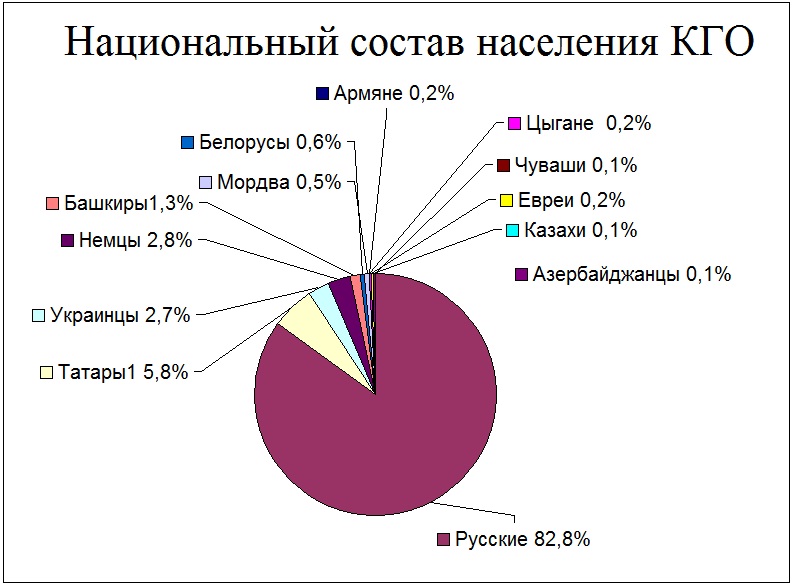 На территории Копейского городского округа осуществляют деятельность национальные культурные центры, которые   представляют собой   клубные формирования  учреждений  культуры. Все они, располагаются на территории учреждений культуры. В  Доме культуры Кирова осуществляют свою деятельность три национальных центра.Немецкий культурный центр «Теплый дом» ДК «Кирова», руководитель Ольга Самуиловна Ордуханова. Он имеет  поддержку как со стороны российских немцев, проживающий в  Челябинской области, так и со стороны Совета депутатов, Администрации, Управления культуры Копейского городского округа, администрации города Челябинска и Центрального района, Общественной палаты Челябинской области, Ассамблеи народов Челябинской области и других общественно-политических организаций.Центр «Теплый дом» постоянный и неизменный участник всех общественных мероприятий города Копейска. С 2006 года  проводит систематическую работу по сбору и накоплению историко-краеведческого материала о российских немцах. За период с 2002 по 2015 год в воскресной немецкой школе обучилось четыре поколения детей из числа российских немцев. Центр входит в состав Совета Ассамблеи народов Челябинской области, участвует в ежегодном Съезде творческих коллективов, проводит совместные акции.В этом году, 14 июня, в Копейске состоялось масштабное мероприятие - Фестиваль культуры российских немцев «Венок дружбы». Партнерами проекта выступили генеральное консульство в городе Екатеринбурге, администрация Копейского городского округа, дом дружбы народов Магнитогорска, ассамблея народов Челябинской области, областная общественная организация «Немецкий культурный центр» и многие другие культурные учреждения. Целью фестиваля «Венок Дружбы» стало знакомство и популяризация деятельности ярких представителей немецкого движения, работающих и занимающихся художественным творчеством на территории Южного Урала.Впереди у центра большая работа по дальнейшему развитию самоорганизации, будут разрабатываться новые направления в его деятельности. В частности планируется освоение нового музыкального направления, ведется работа по поддержанию, укреплению и установлению новых контактов, планируется заключение партнерских соглашений с новыми организациями и учреждениями города Копейска и Челябинской области.Курултай башкир МУ «ДК Кирова», руководитель Рамиля Асабаева. В марте  2015 года состоялось подписание Соглашения о сотрудничестве между  администрацией Копейского городского округа,  общественной организацией «Башкирский курултай» и ее копейским отделением. Предметом соглашения является сотрудничество сторон в области развития национальной культуры башкир, сохранение национальной самобытности развития национального (родного) языка и национальной культуры.  «Башкирский курултай», работающий в городе более 10 лет, ведет многогранную работу по возрождению башкирской культуры и языка, укреплению стабильности между разными этносами. Этим центром проводятся Башкирские вечера отдыха в Копейске, которые  играют роль клубов общения и знакомств с представителями своей национальности и таким образом способствуют возрождению культуры и консолидации башкирского населения.   На базе башкирского клуба в 2011 году создан башкирский фольклорный ансамбль «Асылташ». Ансамбль активно принимает участие в мероприятиях города с исполнением народных песен. Были пошиты костюмы, проведено более 42 выступлений на городских мероприятиях, а так же проведены круглые столы по истории культуры, национальным традициям, выставки национальных блюд. Данный коллектив был участником областной делегации собрания башкирского Курултая, областного праздника «Курбан байрам», театрализованного шествия и концертной программы в праздновании Дня города.Центр национальных культур «ОЧАГ» детско-юношеской библиотеки  №7. «Очаг», созданный при детско-юношеской библиотеке №7 в 2007 г., это досуговый центр для представителей разных народов. Основная функция - просветительская деятельность, в первую очередь, среди школьников.Цель – показать своеобразие национальных традиций, культуры разных народов; обратить внимание на то, что в народных календарях разных народов много похожих праздников и традиций.Основные мероприятия  2015 года:- В январе  для школьников  состоялись мероприятия «Рождественские традиции разных стран», «Святочные посиделки» в форме литературно-игровой программы, присутствовало около 70 человек.- В феврале прошли «Джалиловские чтения». Читатели библиотеки Григоренко Аня и Незнахина Надя стали участниками областного конкурса во время «Джалиловских чтений». Участницы представили творческие работы (сочинения) и затем прочли их.- Широкая масленица   в библиотеке была отмечена литературно-игровой программой «Ай да масленица»  для читателей 1кл. 18 и 22 февраля. Библиотекари встретили около 40 маленьких читателей с рассказами об истории праздника, викторинами, закрепляющими знания и, конечно, угощением – блинами.- В июле состоялся праздник семьи, любви и верности для  94 человек из д/с 52,1,29.  Мероприятие включало обзор, беседу, викторину. В рамках «Школы материнского чтения» для  23 будущих мам роддома Копейска также проведено праздничное мероприятие.                                         Библиотекой были получены посылки из Казани от Президента Татарстана  Миниханова Р. для татар, ветеранов Великой Отечественной. 8 мая эти подарки вручены лично на дому библиотекарем Мустафиной Аниёй Гумаровной 9-ти ветеранам и 2 подарка – детям ветеранов.Объединение «Ватандаш» (татаро-башкирский клуб) библиотека № 4 ЦБС, руководитель Татьяна Артемьевна Василенко.  Татаро-башкирский клуб "Ватандаш" возрождает традиции, обычаи, родной язык; с помощью книги и общения знакомит с классиками литературы и искусства татар и башкир, проводит календарные праздники.Клуб русской культуры «Добродея» библиотека № 9 ЦБС, руководитель Юлия Габдрахитова. Одним из основных направлений работы клуба – народное и литературное творчество, познание традиций различных народов, проживающих на территории Урала и родного Копейска.Мероприятия, которые проводятся в клубе,  рассчитаны на детское и взрослое население поселка Старокамышинска.Целями является:  укрепление семейных нравственных ценностей, преемственность поколений,  возрождение духовности и культуры, знакомство с обрядовой народной культурой. С января 2015г. проведено более 8 мероприятий. В год литературы ежегодный городской фестиваль «Мы люди разных культур»  прошел в стенах Центральной городской библиотеки и посвящён юбилею Победы в Великой Отечественной войне. Гости фестиваля, а это - 95 человек стали участниками праздника красок жанров: песен, музыки, танцев и костюмов разных национальностей. Дети и взрослые с удовольствием приняли участие в игре на знание традиций «Планета Копейск: круг друзей», в викторине «Гора сказок», вспоминая сказки разных народов.В торжественной обстановке Наталья Фастовская, директор ДШИ № 2 наградила учащихся ДШИ № 2 занявших призовые места в конкурсах разного уровня. Директор ЦБС Елена Леонидовна Кучина вручила благодарность Наталье Фастовской, отметила педагогов Наталью Кожевникову, Ингу Рублеву, Елену Акулову, Рамилю Паутову, Елену Пимонову. Фестиваль прошел живо и ярко, подтвердив, что Копейск богат талантливыми людьми. Мероприятия, посвященные многообразию национальных культур, интересно и ярко проходят во всех библиотеках.Интеллектуальная игра «Копейск – город добрых соседей» стала традиционной для читателей Центральной городской библиотеки. В читальном зале с удовольствием подростки познают культуру, литературу и традиции народов, проживающих в родном городе.Любительское объединение «Куршелек» ДК «Маяковского», руководитель Альфира Мазитовна Муртазина.Объединение существует с 2012 года. Первоначальной задачей объединения было знакомство населения с традиционными ценностями татар, их культурой и рукоделием. Собирались предметы обихода и рукоделия недавней старины татарского народа. В итоге такого сбора, вырос целый музей народного творчества. В этот, созданный коллективом, музей многие жители пос. Октябрьский, т.е. живущие по соседству люди, стали приносить предметы не только татарской культуры, но и культуры других национальностей: русской, украинской, белорусской, немецкой и др. Так зародилась идея названия клубного любительского объединения «Куршелек», что в переводе с татарского языка означает «соседство». Задачи «Куршелек» были и остаются следующие: сохранение особенностей восприятия себя в контексте других народов, воспитание и развитие уважения к культурам и обычаям всех народов, проживающих на территории РФ.   В общей сложности работой объединения охвачено свыше 60 человек, из них постоянно работающих 20 человек, остальные приходят по интересам (возрастным и культурным запросам). Любительское клубное объединение «Куршелек - Соседство» за 3 года своего существования было награждено многочисленными грамотами и дипломами: фестиваль «Семейного творчества-2011 «Шатлык », грамотой «за сохранение и развитие семейных национальных традиций»; III Областной конкурс фольклорно-этнографических фондов и мастерских традиционных ремёсел «Хранители памяти» в 2012г., дипломом «за сохранение и развитие традиционной культуры Челябинской области»; IX Областной фестиваль национальных культур «Соцветие дружное Урала» в 2014г. завоевало Гран-При, ит.д.  Любительское объединение наладило контакты с Чувашским, Башкирским, Немецким культурными центрами, на основе взаимообогащения между культурами народов. Планируется также в ближайшем будущем наладить отношения с центрами культуры украинцев, казах, узбеков, казаков и т.д. 	Не являясь религиозной организацией объединение «Куршелек - Соседство» стремится познакомить всех желающих с особенностями религии каждого народа. Сейчас задачи «Куршелек – Соседство» таковы:Создать площадку для диалога разных этнических групп и конфессий.Формирование общегражданской идентичности.Духовное взаимное обогащение и взаимопонимание между людьми разных национальностей. Самобытность каждого этноса создаёт культурное многообразие и наследие  всего нашего народа. Клуб татаро-башкирской культуры «Туган Як» (в переводе на русский - Родные края). Образовался 12 января 2014 года на базе ДК им.Ильича. Целью клуба является возрождение духовных и культурных ценностей татарско-башкирского народа. Задачами ставится – изучение, улучшение, сохранение традиций и знания татаро-башкирского языка, а также привлечение гостей из г.Копейска и г.Челябинска. Татаро-башкирский клуб  «Туган-Як» работает для населения посёлка Потанино (на данный момент количество участников насчитывает 25 человек).  Клуб «Туган-Як» проводит два крупных праздника - Курбан-байрам и Ураза-байрам. А еще есть вечера отдыха и посиделки  посвященные отдельным событиям и датам татаро-башкирской  культуры. В процессе работы появились друзья, которые украшают своим присутствием все праздники клуба «Туган-Як» - это башкирский ансамбль «Асылташ» (г.Челябинск).Председатель клуба (сотрудник ДК Ильича) – Назарова Фания Раисовна.Но работа по развитию национальных культур по формированию добрососедских отношений не ограничивается работой клубных формирований. Программы выстраивания добрососедских отношений реализуются в других учреждениях культуры.В детской школе искусств №1», расположенной на поселке Старокамышинск с 2009 года реализуется национальная программа «Созвучие культур» по учебно-годовым циклам:2009-2010 уч. г.- Русская культура и фольклор «Русь моя светлая»;2010-2011 уч.г.- Татарская культура и фольклор «Ляйсан»;2011-2012 уч.г.- Немецкая культура и фольклор «Эдельвейс»;2012-2013 уч.г.- Украинская культура и фольклор «Барвинок»;2013-2014 уч.г.- Казахская культура и фольклор «Жулдыз»;2014-2015 уч.г.- Польская культура и фольклор «Братек».За время реализации программы школа приобрела социальных партнеров в лице национальных центров:Областное государственное бюджетное учреждение культуры    «Дом дружбы народов Челябинской области»;Челябинский казахский центр «Бирлик»;«Славянский культурный центр» (г. Еманжелинск);Областной немецкий культурный центр;Копейский городской немецкий центр  «Тёплый дом»;Областная общественная организация  «Конгресс татар Челябинской области» и др.Цели и задачи программы - воспитание толерантности у подрастающего поколения, подготовка их к социальной жизни, знакомство с культурой разных национальностей. Уникальность данной программы в том, что она отображает не только воспитательные аспекты образовательного процесса, но и, что очень важно – учебную деятельность школы.В детской школе искусств №2 воспитание  толерантного отношения  к традициям нашего многонационального народа является важнейшей составляющей  всех направлений  учебно – воспитательной деятельности  обучающихся.     	Основу учебного процесса составляют   лучшие образцы культуры русского народа и  народов, населяющих Копейский городской округ. Изучаемые на  уроках  произведения,  способствуют формированию у учащихся важнейших нравственных ценностей и понятий, воспитания интереса и уважения к культуре других национальностей.     	Участие и победы ребят  конкурсах и фестивалях национальных культур, позволяют воспитать в них чувство уважения к культуре народов разных национальностей,   осознать  себя частью общества и гражданином своего Отечества. Ежегодно учащиеся школы становятся лауреатами  и дипломантами областного конкурса  «Соцветие дружное Урала», участвуют в конкурсе башкирской музыки в Детской школе искусств №7 г. Челябинск. Школа является  инициатором  проведения городского фестиваля «Мы люди разных культурГородской краеведческий музей реализует одну из главных целей – сохранение образцов самобытной народной культуры и духовного наследия предков. Реализация этой цели достигается решением определённых задач: изучение процесса бытования и продвижение культурных традиций народов, проживающих на территории Копейского городского округа, пропаганда и популяризация достижений народного творчества и любительского декоративно-прикладного искусства, осознание своей национальной идентичности и национального единства народов России, развитие межнационального общения и сотрудничества.Эти задачи решаются музеем в разных направлениях: посредством выставочной, издательской, просветительской и образовательной деятельности.Задача сохранения культурной самобытности народов, проживающих на территории Копейского городского округа, решается тесным сотрудничеством музея с национальными центрами города: Башкирским курултаем, немецкой национально-культурной автономией «Warmes haus» («вармес хаус» – «Тёплый дом»), Конгрессом татар, любительским объединением «Куршелек».Культурно-образовательная деятельность музея осуществляется посредством разработанных занятий, в ходе которых происходит знакомство юного поколения с традиционными видами народного творчества, играми, обычаями, женскими и мужскими ремёслами. Итог 2015 г.:12 занятий – 266 человек.Копейск – город, социо-культурный облик которого, формировался под взаимным влиянием населяющих его этносов и социальных групп. Многообразие песенного творчества, традиционных кухонь, фольклора, видов вышивки, росписи, плетения, способов обработки шерсти, дерева, металла, которые мы наблюдаем сегодня в семьях копейчан, ещё раз доказывает переплетение национальных культур народов, проживающих в Копейске.Второй год в преддверии празднования Дня города проводится товарищеский турнир по футболу между национальными командами. Все национальные центры и проживающие в городе диаспоры формируют свои  футбольные команды. В рамках турнира  проходит  концертная программы, сформированная из национальных номеров. Кроме того национальные центры организуют выставки прикладного национального творчества, представляют национальные блюда.  В целях реализации  государственной национальной политики  в  Копейском городском округе созданы и успешно работают:-Консультационный Совет при Главе;-Общественный  совет по национальным вопросам  при Собрании депутатов КГО.ОХРАНА КУЛЬТУРНОГО НАСЛЕДИЯНа территории Копейского городского округа  37 памятников и  объектов культурного наследия. Из них 14 памятников состоят на государственной охране (по типу: 13 памятников искусства, один – архитектурный) и являются объектами культурного наследия.    Управлением культуры администрации Копейского городского округа организована работа по следующим направлениям:Учет объектов культурного наследия и памятников, выявленных на территории Копейского городского округа. Формирование и ведение реестра.В 2015 году на  Аллее Героев Копейского городского округа установлен бюст еще одному копейчанину – Герою Советского Союза Рыбкину Василию Филипповичу.На все памятники составлены паспорта, установленного образца.Порядок проведения мероприятий по охране объектов культурного наследия и памятников.В рамках реализации этого направления управлением культуры проводится мониторинг состояния объектов культурного наследия и памятников два раза в год и составляется  информация. По результатам последнего мониторинга ( май, сентябрь 2015 г.):в аварийном состоянии находятся                                                                           Памятник В.И. Ленину  (сквер по ул. Некрасова 2-1 участок);Памятник Зое Космодемьянской (ул. Гольца на территории МОУ СОШ №42);Памятник С.М. Кирову (территория шахты «Комсомольская»).Кроме того, по результатам мониторинга 13 памятников (36 %) на сегодняшний день нуждаются в проведении косметического ремонта.Популяризация объектов культурного наследия и памятников, находящихся на территории Копейского городского округа.          В части популяризации культурного и исторического наследия проводится большая работа. Более 10 лет в городском Краеведческом музее действует программа «Я-Копейчанин», в цели которой входит воспитание всесторонне развитой личности, знающей историю родного края. В рамках музейно-педагогической программы «Я-Копейчанин» с учащимися и студентами учебных заведений города  проводятся экскурсии, лекции, занятия, беседы и мероприятия, связанные с памятными местами и памятниками города.  В 2015 году проведены следующие мероприятия:	Информация о памятниках размещена на  официальном   сайте администрации Копейского городского округа и управления культуры администрации.Городские целевые программы сохранения, популяризации и государственной охраны объектов культурного наследия.Принята городская муниципальная программа  «Сохранение, использование и популяризация  объектов культурного наследия,  находящихся на территории Копейского городского округа» Постановление администрации Копейского городского округа Челябинской области от 26.12.2014 № 4441-п  (прилагается). Программа состоит  из трех подпрограмм: Охрана объектов культурного наследия. Сохранение объектов культурного наследия и организация эффективного их использования.Популяризация объектов культурного наследия.Участниками реализации муниципальной программы являются:Администрация Копейского городского округа.Управление по имуществу и земельным отношениям администрации Копейского городского округа.Управление архитектуры и градостроительства администрации Копейского городского  округа Ответственный исполнитель программы – управление культуры администрации Копейского городского округа.РАЗВИТИЕ КУЛЬТУРНО – ПОЗНАВАТЕЛЬНОГО ТУРИЗМА	В 2015 году на территории Копейского  городского округа действовала городская программа «Развитие туристско –рекреационной деятельности в Копейском городском округе Челябинской области на 2012 -2016 годы».    	В рамках муниципальной программы проводятся  следующие мероприятия.* Событийные мероприятии:-конкурс патриотической песни «Красная гвоздика»;-городской открытый конкурс эстрадного вокала «Лиловый шар»;-городской фестиваль национальных культур «Мы люди разных культур»;-легкоатлетическая эстафета на призы газеты «Копейский рабочий»;-городской праздник, посвященный Дню города и Дню шахтера;- турнир по футболу между национальными командами городского округа.* Экскурсионные мероприятии:	муниципальным учреждением «Краеведческий музей» разработаны следующие экскурсионные маршруты:-обзорная экскурсия по городу;-памятники города;-предприятия города;- пешеходная экскурсия по аллее Героев.9. ПРОБЛЕМНЫЕ ВОПРОСЫ В СФЕРЕ КУЛЬТУРЫ КОПЕЙСКОГО ГОРОДСКОГО ОКРУГАПодпрограммыФинансирование (тыс. руб.)Копейск многонациональный20,0Библиотечное обслуживание. Создание единого информационного пространства144,0 Развитие народного художественного творчества1001,095Музейное обслуживание населения0,0Дополнительное образование. Поддержка одаренных учащихся44,5ФИО, категории работниковФорма обученияТемаСрок и место проведенияКоличество прошедших обучение12345 Белова Е.А., зам. директора МУ «ДК Бажова»; Руднева О.Ю., директор МУ «ДК Маяковского»; Бернс Е.И., директор МУ «ДК 30 лет ВЛКСМ»; Поблагуева А.А., директор МУ «ДК Ильича»; Черныш И.В., директор МУ «ДК Петрякова»; Щукина Л.В., зав. ЦГДБ МУ «ЦБС»; Никифорова М.В., зав. отделом МУ «ЦБС»; Репина О.А., заведующая научно –просветительским отделом МУ «Краеведческий музей»семинарПсихологические аспекты работы с инвалидами в учреждениях культурыОГБУК «Челябинский государственный центр народного творчества»8Галеева Е.М., культорганизатор МУ ДК Бажова»; Бояркина А.В., руководитель коллектива МУ «ДК Ильича»СеминарКреатив в разработке праздничного мероприятия Великой Победе посвящаетсяОГБУК «Челябинский государственный центр народного творчества»2Аниськова В.А., документовед МУ «ДК Бажова»; Суханова Н.Ю., специалист по кадрам МУ «ДК Ильича»; Кучина Е.Л.. директор МУ «ЦБС»; Безукладникова Е.А., менеджер по персоналу МУ ЦБС»Курсы повышения квалификацииДокументирование управленческой деятельностиЧГАКИ4Аниськова В.А., документовед МУ «ДК Бажова»СеминарИзменение трудового законодательства 2015 г. Кадровый документооборотООО «СП – Консалтинг»1Богачева А.П., руководитель коллектива МУ «ДК Бажова»; Дубровский В.С., руководитель коллектива МУ «ДК Маяковского»Семинар -практикумОрганизация деятельности любительского театрального коллектива в современных условияхОГБУК «Челябинский государственный центр народного творчества»2Жуков Д.Ю., директор МУ ДК Бажова»Курсы повышения квалификацииУправление конфликтами в избирательном процессе ФГБОУ ВО «Российская академия народного хозяйства и государственной службы при Президенте РФ» 1Башлакова Е.В., художественный руководитель МУ «ДК Бажова»СеминарЭстрадное пение в речевой позиции, Проблемы «крайних нот» и  методы их устранения. Законы исполнения джаза ЧГАКИ1Галеева Е.М., культорганизатор МУ ДК Бажова»; Новикова М.А., руководитель коллектива МУ «ДК Кирова»; Юрченко М.А., руководитель коллектива МУ «ДК Кирова»; Сорокин В.А., руководитель коллектива МУ «ДК Кирова»СеминарСпектакль от идеи до воплощенияОГБУК «Челябинский государственный центр народного творчества»4Мальцева Е.В., зав. хозяйством МУ «ДК Маяковского»Курсы повышения квалификацииОхрана труда в учрежденияхКопейский центр по охране труда1Реслер Н.А., руководитель коллектива МУ ДК Маяковского»; Белобородова Е.Ю., руководитель коллектива МУ «ДК Маяковского»;  Кутасова М.Ю., руководитель коллектива МУ «ДК Маяковского» Курсы повышения квалификацииКомпозиционное построение, лексические особенности и формы народной хореографииФонд развития Натальи Карташовой и Татьяны Реусc3Кутасова М.Ю., руководитель коллектива МУ «ДК Маяковского»Мастер классВосточные танцыШкола танцев О. Иванова1Майер А.А., администратор МУ «ДК Маяковского», Ильина Е.И., культорганизатор МУ «ДК Ильича»Курсы повышения квалификацииСовременные технологии режиссуры праздниковЧГАКИ2Бернс Е.И., директор МУ «ДК 30 лет ВЛКСМ»; Лайко Л.Н., главный бухгалтер МУ «ДК 30 лет ВЛКСМ»СеминарНовое в государственных и муниципальных закупках. Административная и судебная практика применения законодательства о контрактной системеООО «Центр анализа и прогнозирования»2Вознесенская О.В., руководитель коллектива МУ «ДК Ильича»Онлайн конференцияЖивопись Онлайн1Крюкова Н.Ю., руководитель коллектива МУ «ДК Ильича»; Мусихина И.В., научный сотрудник МУ «Краеведческий музей»; Сенченкова А.О., научный сотрудник МУ «Краеведческий музей»;Курсы повышения квалификацииСовершенствование работы культурно –досуговых учреждений Челябинской области по сохранению и развитию промыслов и ремеселЧГАКИ3Крюкова Н.Ю., руководитель коллектива МУ «ДК Ильича»; Бояркина А.В., руководитель коллектива МУ «ДК Ильича»; Аглиуллина Л.Р., руководитель коллектива МУ «ДК Ильича»; Степанова М.В.. руководитель коллектива МУ ДК Ильича»Курсы повышения квалификацииТрадиционная культура народов Урала: проблемы хранения фиксации и трансляцииЧГАКИ4Ильина Е.И., культорганизатор МУ «ДК Ильича»Курсы повышения квалификацииШкола режиссерского мастерстваЧГАКИ1Крюкова Н.Ю., руководитель коллектива МУ «ДК Ильича»; Вознесенская О.В., руководитель коллектива МУ «ДК Ильича»; Иваськив Н.В., библиотекарь МУ ЦБС»; Худякова Е.А., библиотекарь МУ ЦБС»Методический семинарНовые тенденции в современном декоративно- прикладном творчествеОГБУК «Челябинский государственный центр народного творчества»4Клементьева Г.С., главный бухгалтер МУ «ДК Ильича»СеминарАктуальные вопросы учета и отчетности бюджетаФинансовое управление г. Копейска1Саблина Т.Е., директор МУ «ДК КироваКурсы повышения квалификацииСпециальная оценка условий трудаЧОУ «Академия профессионального образования»1Саблина Т.Е., директор МУ «ДК Кирова»СеминарАнтитеррористическая защищенность объектов с массовым пребывание людейАНОО ДПО «Уральская академия комплексной безопасности стратегических исследований»1Каменева Е.А., экономист МУ «ДК Кирова»; Галиахметова Т.М., юрисконсульт управления культуры администрации; Акимова Н.А., зам. директора МУ «ДК Кирова»Курсы повышения квалификацииУправление государственными и муниципальными закупкамиФГБОУ ВО «Российская академия народного хозяйства и государственной службы при Президенте РФ»3Акимова Н.А., зам. директора МУ «ДК Кирова»СеминарКурсы гражданской защиты по направлению «Руководители органов управлении ГО и РСЧС организацийУправление гражданской защиты населения г. Копейска1Ярушева Е.Н., главный бухгалтер МУ «ДК Кирова»Курсы повышения квалификацииПовышение квалификации бухгалтеров учреждений культурыАНО «Челябинской  учебно –методический центр профсоюзов»1Дроздова С.С., менеджер по кадрам МУ «ДК Кирова»Курсы повышения квалификацииВедение кадровых документов на предприятии с учетом последних изменений трудового законодательстваООО «Бизнес Центр «Геометрия»1Деккерт Ф.В., руководитель коллектива МУ «ДК Кирова»Повышения квалификации по Хип-хопуWorkshop- сессия (BNS)Педагог Caleaf Seiiers (США) 1Рязанова В.П., библиотекарь МУ «ЦБС»;  Королева Т.В., зав. библиотекой №8 МУ «ЦБС»; Голубева Т.И., библиотекарь библиотеки №3 МУ «ЦБС»СеминарДоступная среда в библиотеках разных видов и типовЧелябинская областная специальная библиотека для слабовидящих и слепых3Черкасова О.Н., библиотекарь МУ «ЦБС»; Стародубова В.В., библиотекарь МУ «ЦБС»Курсы повышение квалификации Технологии сайтостроения в библиотекеЧГАКИ2Трапезникова В.А., зам. директора по АХР МУ «ЦБС»Курсы гражданской защитыПо категрории должностные лица и специалисты органов управления ГО И РСЧСУправление гражданской защиты населения г. Копейска1Томчук О.В., библиотекарь МУ «ЦБС»; Попова Н.А., библиотекарь МУ ДО ДШИ №1Курсы повышения квалификацииТехнологии обновления детской библиотекиЦНМИ и ДПО ГБОУ ВПО «ЮУрГИИ им. П.И. Чайковского»2Кувшинникова В.Ю., зам директора МУ «Краеведческий музей»; Репина О.А., зав. научно –просветительским отделом МУ «Краеведческий музей»Творческая лабораторияВопросы посещаемости музеевЧелябинский областной краеведческий музей2Вебер С.Ю., главный хранитель музейных предметов МУ «Краеведческий музей»; Саламадина Е.В., зав. сектором учета предметов МУ «Краеведческий музей»; Кабирова Д.М., хранитель музейных предметов МУ «Краеведческий музей»Курсы повышения квалификацииАтрибуция памятников культурно –исторического наследияЧГАКИ3Афонькина М.А., директор МУ «Краеведческий музей»; Кувшинникова В.Ю., зам директора МУ «Краеведческий музей»; Репина О.А., зав. научно –просветительским отделом МУ «Краеведческий музей»;  Сенченкова А.О., научный сотрудник МУ «Краеведческий музей»;СеминарЭкспозиционная работа в музееЧелябинский областной краеведческий музей4Речкина Д.В., преподаватель МУ ДО ДШИ №1СеминарВопросы педагогики и психологии в дополнительном художественном образовании: мотивация как фактор школьной успешностиУМЦ1Бич И.Б, преподаватель МУ ДО ДШИ №1;Сапронова В.В., преподаватель МУ ДО ДМШ №1; Микурова Е. А., преподаватель МУ ДО ДМШ №1; Нарицева О.Г., преподаватель МУ ДО ДМШ №1; Кшенева Л.Д., преподаватель МУ ДО ДМШ №1; Водолеева Е.Н., преподаватель МУ ДО ДМШ №1; Шарипова И.Я., преподаватель МУ ДО ДМШ №1СеминарСовременные технологии и методы преподавания (фортепиано)ЦНМИ и ДПО ГБОУ ВПО «ЮУрГИИ им. П.И. Чайковского»7Маргарян Л.И.. директор МУ ДО ДШИ №1; Чухарева О.В., завуч МУ ДО ДШИ №1; Сориц Т.И., преподаватель МУ ДО ДШИ №1; Цыбуляк И.И., преподаватель МУ ДО ДШИ №1; Анашкина А.А., преподаватель МУ ДО ДШИ №1; Васичкова В.А., преподаватель МУ ДО ДМШ №1; Павлова Л.М., преподаватель МУ ДО ДМШ №1; Фастовская Н.Н., директор МУ ДО ДШИ №2; Сомова О.Ю., завуч МУ ДО ДШИ №2СеминарВозможности музыкального образования в ДШИ на современном этапеУМЦ9Рогожин С.П., преподаватель МУ ДО ДШИ № 1; Акулова Е.Э., преподаватель МУ ДО ДШИ №2Курсы повышения квалификацииМетодика преподавания рисункаЦНМИ и ДПО ГБОУ ВПО «ЮУрГИИ им. П.И. Чайковского»2Чухарава О.В., завуч МУ ДО ДШИ №1СеминарУправление качеством образования в современной школе искусствУМЦ1Чухарева О.В., завуч МУ ДО ДШИ №1; Анашкина А.А., преподаватель МУ ДО ДШИ №1СеминарРаннее музыкальное развитие детей от 1,5 до 4-х летУМЦ2Анашкина А.А., преподаватель МУ ДО ДШИ №1СеминарМетодика преподавания народного и современного танца УМЦ1Маргарян Л.И., директор МУ ДО ДШИ №1; Смольянова И.В., директор  МУ ДО ДМШ №1СеминарТайм –менеджмент. Стратегия управления временемУМЦ2Чухарева О.В., завуч МУ ДО ДШИ №1СеминарМетодика преподавания теоретических дисциплин в ДШИ, ДМШ на современном этапеУМЦ1Чухарева О.В., завуч МУ ДО ДШИ №1; Сориц Т.И., преподаватель МУ ДО ДШИ №1; Комарова Л.А., преподаватель МУ ДО ДШИ №1;Цыбуляк И.И., преподаватель МУ ДО ДШИ №1; Речкина Д.В., преподаватель МУ ДО ДШИ №1СеминарФормирование имиджа учреждения дополнительного образования как средство повышения его конкурентноспособностиУМЦ5Куварина О.А., преподаватель МУ ДО ДШИ №1СеминарФормирование исполнительских навыков на различных этапах обучения игры на скрипкиУМЦ1Левицкий Б.Г., преподаватель МУ ДО ДШИ №1СеминарСовременные технологии и методы преподавания (оркестровые духовые и ударные инструменты)ДПО ГБОУ ВПО «ЮУрГИИ им. П.И. Чайковского»1Роготовский Д.В., зам. директора по АХР МУ ДО ДШИ №1 СеминарОрганизация работы по обеспечению прав инвалидов и лиц с ОВЗ в образовательных учрежденияхДПО ГБОУ ВПО «ЮУрГИИ им. П.И. Чайковского»1Маргарян Л.И., директор МУ ДО ДШИ №1 СеминарНовое в трудовом законодательствеУМЦ1Дрожина А.А., преподаватель МУ ДО ДМШ №1СеминарИсполнительство на баяне (аккордеоне). Проблемы методики и практикиДПО ГБОУ ВПО «ЮУрГИИ им. П.И. Чайковского»1Уфимцева Ю.В., преподаватель МУ ДОДМШ №1; Шарипова И.Я., преподаватель МУ ДО ДМШ №1; Потапкина О.В., преподаватель МУ ДО ДШИ №2; Сомова О.Ю., завуч МУ ДО ДШИ №2Курсы повышения квалификацииРабота в профессиональных нотных редакторахДПО ГБОУ ВПО «ЮУрГИИ им. П.И. Чайковского»4Ануфриева Н.В., преподаватель МУ ДО ДМШ №1СеминарСовременные технологии и методы преподавания (оркестровые струнные)  Зак-Коновалов (скрипка  Израиль)ДПО ГБОУ ВПО «ЮУрГИИ им. П.И. Чайковского»1Федотова Е.Г., преподаватель МУ ДО ДМШ №1СеминарСовременные технологии и методы преподавания (оркестровые струнные) К. Родин (виолончель Москва)ДПО ГБОУ ВПО «ЮУрГИИ им. П.И. Чайковского»1Зинько А.В., преподаватель МУ ДО ДМШ №1СеминарСовременные технологии и методы преподавания (оркестровые струнные)  С. Колесов(саксофон  Москва)ДПО ГБОУ ВПО «ЮУрГИИ им. П.И. Чайковского»1Спиридонова Л.К., преподаватель МУ ДО ДМШ №1; Лямина Н.А., завуч МУ ДО ДМШ №1СеминарНовые формы обучения сольфеджио. Подготовка к областной олимпиаде по музыкальной литературеДПО ГБОУ ВПО «ЮУрГИИ им. П.И. Чайковского»2Кожевникова Н.В., преподаватель МУ ДО ДШИ  №2Курсы повышения квалификацииСоздание и продвижение эффективного сайта учрежденияДПО ГБОУ ВПО «ЮУрГИИ им. П.И. Чайковского»1Сомова О.Ю., преподаватель МУ ДО ДШИ №2СеминарМузыкальная литература в 21 векеУМЦ1Потапкина О.В., преподаватель МУ ДО ДШИ №2СеминарПодготовка ко  II Всероссийскому конкурсу пианистов -концертмейстеровУМЦ1Фастовская Н.Н., директор МУ ДО ДШИ №2; Сомова О.Ю.. завуч МУ ДО ДШИ №2; Потапкина О.В., преподаватель МУ ДО ДШИ №2; Штенцель Т.В., преподаватель МУ ДО ДШИ №2; Ануфриева С.П., преподаватель  МУ ДО ДШИ №2; Рублева И.В., преподаватель МУ ДО ДШИ №2; Акулова Е.Э., преподаватель МУ ДО ДШИ №2; Запасная Е.Ю., преподаватель МУ ДО ДШИ №2; Гусакова Е.В., преподаватель  МУ ДО ДШИ №2; Зайкова Н.В., преподаватель МУ ДО ДШИ №2; Паутова Р.М., преподаватель МУ ДО ДШИ №2Курсы повышения квалификацииСовременная информационная культураДПО ГБОУ ВПО «ЮУрГИИ им. П.И. Чайковского»11Паутова Р.М., преподаватель  МУ ДО ДШИ №2Курсы повышения квалификацииАктуальные проблемы учебного рисунка и живописиДПО ГБОУ ВПО «ЮУрГИИ им. П.И. Чайковского»1Волкова Т.Н., преподаватель МУ ДО ДШИ №2Курсы повышения квалификацииСовременные технологии и методы работы. Вокально –хоровое исполнительствоДПО ГБОУ ВПО «ЮУрГИИ им. П.И. Чайковского»1ИТОГО133НаградаРаботники учреждений культурыПремия Законодательного собрания Челябинской области в сфере культуры и искусства- Казьмина Анна Вениаминовна, художественный руководитель МУ «ДК Кирова»Областная премия Министерства культуры Челябинской области «Душа Южного Урала»- Запасная Елена Юрьевна, руководитель образцового коллектива «Детство»  МУ «ДК Кирова»Почетная грамота Министерства культуры Челябинской области- Зинько Алексей Валентинович, руководитель народного коллектива Духовой оркестр МУ «ДК Кирова»;- Кувшинникова Виктория Юрьевна, заместитель директора МУ «Краеведческий музей»;-Саблина Татьяна Евгеньевна, директор МУ «ДК Кирова»Премия Собрания депутатов Копейского городского округа- Маргарян Лариса Ивановна, директор МУ ДО ДШИ №1;- Новикова Елена Николаевна, зав. отделом искусств МУ «ЦБС»Почетная грамота Собрания депутатов Копейского городского округа - Акимова Наталья Алексеевна, заместитель директора МУ «ДК Кирова»Благодарственное  письмо Собрания депутатов Копейского городского округа- Бич Ирина Борисовна, преподаватель МУ ДО ДШИ №1;- Клевакина Людмила Ивановна, культорганизатор  МУ «ДК Кирова»;- Кожевникова Наталья Владимировна, преподаватель МУ ДО ДШИ №2;- Попова Наталья Андреевна, библиотекарь МУ ДО ДШИ №1;- Чухарева Оксана Владимировна, завуч МУ ДО ДШИ №1Звание «Человек года» 2014год - Саблина Татьяна Евгеньевна, директор МУ «ДК Кирова»Почетная грамота администрации Копейского городского округа- Беликова Татьяна Николаевна, преподаватель МУ ДО ДШИ №2;- Волкова Татьяна Николаевна, преподаватель МУ ДО ДШИ №2;- Зайкова Наталья Васильевна, преподаватель МУ ДО ДШИ №2;- Комарова Лариса Адольфовна, преподаватель МУ ДО ДШИ №1;- Маргарян Лариса Ивановна, директор МУ ДО ДШИ №1;- Сориц Татьяна Ивановна, преподаватель МУ ДО ДШИ №1;- Штенцель Татьяна Васильевна, преподаватель МУ ДО ДШИ №2Благодарственное письмо администрации Копейского городского округа- Белова Евгения Александровна, заместитель директора МУ «ДК Бажова»;- Малков Дмитрий Александрович, руководитель коллектива МУ «ДК Кирова»;- Фаенин Геннадий Михайлович, руководитель коллектива МУ «ДК Кирова»;- Ярушева Елена Николаевна, главный бухгалтер МУ «ДК Кирова»25 человек№ п/пУчреждениеКоличество работающих (с совместителями)Количество рабочих местКоличество рабочих мест на которых проведена СОУТ1МУ «ДК Бажова»2523232МУ «ДК Ильича»1818153ДК РМЗ МУ «ДК Ильича»121244МУ «ДК Петрякова»1514145МУ «ДК 30 лет ВЛКСМ» и ДК Вахрушева2018186МУ «ДК Маяковского»2826157ДК с. Калачева МУ «ДК Маяковского»2228Клуб пос. Заозерный МУ «ДК Маяковского»2229ДК Лермонтова МУ «ДК Маяковского»14111110МУ «ДК Кирова» и ДК Угольщиков76544111МУ ДО ДМШ №149494912МУ ДО ДШИ №125343413МУ ДО ДШИ №251474714МУ «Краеведческий музей»26262615МУ «ЦБС»89111016МУ «ЦБ по обслуживанию учреждений культуры и дополнительного образования»10131317управление культуры администрации КГО131313Наименование разделаНаименование разделаВид финансового обеспеченияБюджет на 2015 годИсполнено за 2015 год% исполнения за                  2015 годНаименование разделаНаименование разделаВид финансового обеспеченияБюджет на 2015 годИсполнено за 2015 год% исполнения за                  2015 годРаздел 07 "Образование" (МУ дополнительного образования  "Детская музыкальная школа № 1" и МУ дополнительного образования  "Детская школа искусств №1,2" - учреждения бюджетного типа) 28 966,928 966,9100,0местный бюджетместный бюджетсубсидия на выполнение муниципального задания28 917,828 917,8100,0местный бюджетместный бюджетсубсидия на иные цели49,149,1100,0Раздел 08 "Культура, кинематография" (МУ "Дома культуры " - 6;  МУ "Краеведческий музей" – 1 – учреждения бюджетного типа; МУ "Централизованная библиотечная система" - 1; управление культуры администрации – 1 ;МУ «ЦБ по обслуживанию учреждений культуры и дополнительногообразования» -1 – учреждения казенного типа)Раздел 08 "Культура, кинематография" (МУ "Дома культуры " - 6;  МУ "Краеведческий музей" – 1 – учреждения бюджетного типа; МУ "Централизованная библиотечная система" - 1; управление культуры администрации – 1 ;МУ «ЦБ по обслуживанию учреждений культуры и дополнительногообразования» -1 – учреждения казенного типа)83 549,383 390,199,8ВСЕГО (местный бюджет) в т.ч.:ВСЕГО (местный бюджет) в т.ч.:83 099,983 025,399,9местный бюджет (смета)местный бюджет (смета)31 042,130 967,599,8местный бюджетместный бюджетВсего:52 057,852 057,8100,0местный бюджетместный бюджетсубсидия на выполнение муниципального задания50 939,250 939,2100,0местный бюджетместный бюджетсубсидия на иные цели1 118,61 118,6100,0ВСЕГО(областной бюджет) в т.ч.:ВСЕГО(областной бюджет) в т.ч.:405,0320,479,1субсидия местным бюджетам по вопросам местного значения в рамках подпрограммы    «Укрепление МТБ учреждений культуры 2015-17 годы»254,0169,466,7дотация на поддержание мер обеспечения сбалансированности местных бюджетов 151,0151,0100,0ВСЕГО (федеральный бюджет) в т.ч.:ВСЕГО (федеральный бюджет) в т.ч.:44,444,4100,0федеральныйбюджет федеральныйбюджет субвенция библиотекам на комплектование книжных фондов 44,444,4100,0Всего:Всего:112 516,2112 357,099,9местный бюджетместный бюджет112 066,8111 992,299,9федеральный  бюджетфедеральный  бюджет44,444,4100,0областной бюджетобластной бюджет405,0320,479,1Средняя з/плата по экономике Челябинской области% достиженияПлановая средняя з/плата работников учреждений культуры Фактическая средняя з/плата работников культуры Соотношение начисленной средней з/платы к средней по экономике в %Соотношение начисленной средней з/платы к средней по экономике в %123=1*245=4/3*1005=4/3*100 24403,2069,3 %16 914,014 327,5484,784,7Анализ средней заработной платы педагогических работниковАнализ средней заработной платы педагогических работниковАнализ средней заработной платы педагогических работниковАнализ средней заработной платы педагогических работниковАнализ средней заработной платы педагогических работниковАнализ средней заработной платы педагогических работниковСредняя з/плата педагогов по г. Копейску% достиженияПлановая средняя з/плата педагогических работниковФактическая средняя заработная плата педагогических работниковФактическое соотношение начисленной средней з/платы к плановой средней в %Фактическое соотношение начисленной средней з/платы к плановой средней в %123=1*245=4/3*1005=4/3*10032 106,3185,0 %27 290,36 17203,8163 63 Наименование муниципальной услуги и направления расходованияНаименования учреждений, оказывающие услугуБюджет на 2015 годИсполнено  за 2015 год% исполнения за                  2015 год1.Предоставление доступа к материальным культурно-историческим ценностям, в том числе:МУ "Краеведческий музей"5 377,95 376,7 99,97заработная плата с начислениямиМУ "Краеведческий музей"4 448,44 448,2100,0коммунальные услугиМУ "Краеведческий музей"340,0340,0100,0налогиМУ "Краеведческий музей"269,7269,7100,0другие расходыМУ "Краеведческий музей"319,8318,899,72. Оказание культурно-досуговых мероприятий на базе культурно-досуговых учреждений, в том числе:МУ "Дома культуры"46 980,946 799,699,6заработная плата с начислениямиМУ "Дома культуры"36 838,636 822,199,95коммунальные услугиМУ "Дома культуры"5 481,55 404,398,6налогиМУ "Дома культуры"2 173,42 173,4100,0другие расходыМУ "Дома культуры"2 487,42 399,896,53. Предоставление дополнительного образования художественно-эстетической направленности, в том числе:МУ дополнительного образования "Детская музыкальная школа №1" и МУ дополнительного образования "Детская школа искусств №1,2"28 966,928 964,499,99заработная плата с начислениямиМУ дополнительного образования "Детская музыкальная школа №1" и МУ дополнительного образования "Детская школа искусств №1,2"27 114,327 114,3100,0коммунальные услугиМУ дополнительного образования "Детская музыкальная школа №1" и МУ дополнительного образования "Детская школа искусств №1,2"1 011,51 010,999,94налогиМУ дополнительного образования "Детская музыкальная школа №1" и МУ дополнительного образования "Детская школа искусств №1,2"365,2365,2100,0другие расходыМУ дополнительного образования "Детская музыкальная школа №1" и МУ дополнительного образования "Детская школа искусств №1,2"475,9474,099,6Всего81 325,781 140,799,8КОСГУ и наименованиеБюджет на 2015 годИсполнено  за 2015 год% исполнения за                  2015 год211 (з/п)20 430,920 430,9100,0212 (прочие выплаты)431,7431,7100,0213 (начисления на выплаты по оплате труда)6 113,66 111,199,96221 (услуги связи)266,6252,094,5241 (безвозмездные перечисления муниципальным организациям)0,00,00,0223 (коммунальные услуги)1 636,81 595,697,5224 (арендная плата за пользование имуществом)0,10,1100,0225 (работы, услуги по содержанию имущества)710,5705,499,3226 (прочие работы, услуги)1 228,91 217,799,1290 (прочие расходы)60,260,2100,0310 (увеличение стоимости основных средств)90,890,8100,0340 (увеличение стоимости материальных запасов)220,4220,4100,0Итого31 190,531 115,999,8Наименование муниципальной программыБюджет на 2015 годИсполнено  за 2015 год% исполнения за                  2015 год "Развитие культуры Копейского городского округа " (местный бюджет)1 058,61 058,6100,0"Развитие культуры Копейского городского округа " (областной бюджет)151,0151,0100,0«Реализация наказов, обращений и предложений избирателей к депутатам Собрания депутатов КГО на 2015 год»179,6179,5100,0"Развитие муниципальной службы КГО "8,97,483,1«Социальная поддержка населения  КГО»19,019,0100,0Итого1 417,11 415,599,9Наименование показателя2013 год2014 год2015 годБюджет Копейского городского округа 3 368 9693 771 6872 629 847Бюджет управления культуры133 211127 186112 516% к бюджету городского округа4,03,44,3Доходы от приносящей доход деятельности 952892399 993% к бюджету управления культуры7,17,38,9в т.ч.Доходы от уставной деятельности5 9696 4006 510Средства от благотворительности 3 2542 0402 306Доходы от сдачи имущества в аренду3057991177№ п\пНаименование учреждения Общая стоимость тыс.руб.Стоимость, тыс. руб.Стоимость, тыс. руб.Стоимость, тыс. руб.№ п\пНаименование учреждения Общая стоимость тыс.руб.Областной бюджетМестный бюджетПрочие: (собственные средства учреждения, федеральные средства)1ДК Ильича233,1168,065,12ДК Петрякова- ремонт оборудования сцены137,5137,53ДК Маяковского17,317,34ДК Кирова99,099,05ДК Угольщиков обособленное подразделение МУ «ДК Кирова»20,020,0ВСЕГО по ДК506,9284,3222,66ДМШ №161,4861,487ДШИ №2346,0346,0ВСЕГО по школам407,48407,488ЦБС (библиотеки №2,10)104,0104,0ВСЕГО104,0ИТОГО1018,38104,0284,3630,08№ п\пНаименование учреждения Общая стоимость тыс.руб.Стоимость, тыс. руб.Стоимость, тыс. руб.Стоимость, тыс. руб.№ п\пНаименование учреждения Общая стоимость тыс.руб.Областной бюджетМестный бюджетПрочие: (собственные средства учреждения, федеральные средства)1ДК Бажова123.65114,958,72ДК Ильича96,0854,012,829,283ДК РМЗ обособленное структурное подразделение МУ «ДК Ильича»48,4032,815,604ДК Петрякова18,09,09,05ДК 30 лет ВЛКСМ19,019,06ДК Маяковского86,2549,237,057ДК Лермонтова обособленное подразделение МУ «ДК Маяковского»227,0207,0419,968ДК Кирова310,73115,41293,134102,18ВСЕГО по ДК929,11169,412537,92221,779ДМШ №1104,2104,210ДШИ №1104,8937,067,8911ДШИ №265,065,0ВСЕГО по школам274,137,0237,0912ЦБС 194,78194,7813Краеведческий музей27,911,016,914ЦБ по обслуживанию учреждений культуры и дополнительного образования10,810,815Управление культуры администрации12,8412,84ИТОГО1449,52169,412804,35475,76№№п/пУчреждениеНазвание коллектива, ФИО РуководителяНазвание спектакляПримечаниеНоминация: кукольный спектакльНоминация: кукольный спектакльНоминация: кукольный спектакльНоминация: кукольный спектакльНоминация: кукольный спектакль1.Библиотека №10 МУ «ЦБС»Кукольный театр «Радуга чудес» руководитель Татьяна Захароватеатрализованное представление «Дети войны»Лауреат I степени2.ЦГДБ  МУ «ЦБС»Кукольный театр «Улыбка» руководитель Людмила Щукина кукольный спектакль «Шел солдат»Лауреат II степени3.Библиотека № 9 МУ «ЦБС»Кукольный театр «Мальвинка» руководитель Надежда ЛобастоваИнтерактивный спектакль «Сказка про бабку, про дедку и про бравого солдата Кондрата»Лауреат III степениНоминация: драматический спектакль (детская возрастная группа)Номинация: драматический спектакль (детская возрастная группа)Номинация: драматический спектакль (детская возрастная группа)Номинация: драматический спектакль (детская возрастная группа)Номинация: драматический спектакль (детская возрастная группа)5.МУ «ДК Бажова»Театральный коллектив«Страна чудес»,Богачева Алла ПетровнаАндрей Гурков «Апрель 45-го»Лауреат I степени6.МУ «ДК Кирова» и МОУ СОШ № 44Театральная студия «Новый стиль»,Сорокин Василий Александрович и Лягаева Наталья АбрамовнаАндрей Гурков «Апрель 45-го»Лауреат II степени7.МУ «ДК Ильича»Театральный коллектив «Улыбка» Аглиуллина Лариса РафаиловнаБорис Васильев «А зори здесь тихие»Диплом за участиеНоминация: драматический спектакль  (взрослая возрастная группа)Номинация: драматический спектакль  (взрослая возрастная группа)Номинация: драматический спектакль  (взрослая возрастная группа)Номинация: драматический спектакль  (взрослая возрастная группа)Номинация: драматический спектакль  (взрослая возрастная группа)9.МУ «ДК Маяковского»Театральная студия «D-show»,Дубровский Владимир СергеевичБорис Васильев «а зори здесь тихие»Лауреат I степениНоминация: литературно-музыкальная композицияНоминация: литературно-музыкальная композицияНоминация: литературно-музыкальная композицияНоминация: литературно-музыкальная композицияНоминация: литературно-музыкальная композиция10.МУ «ДК Кирова»Народный коллектив «Театр игры и игрушки» руководитель Маргарита Юрченкодокументальная прозаЛауреат I степени11.МУ «ДК Петрякова»Театральный коллектив «Ф-Арт» руководитель Юлия Ледовских«Стихи рожденные войной»Лауреат II степениДККол-во клубных формированийКол-во участниковКол-во коллективов самодеятельного творчестваКол-во участниковКол-во проведенных мероприятийДК Кирова ДК Угольщиков322712201005167812159257108ДК Бажова2054012198205ДК МаяковскогоДК ЛермонтоваДК КалачеваДК пос. Заозерный2561689136151651389120153847813846ДК ИльичаДК РМЗ231676918113915589195160ДК Петрякова1424814248183ДК 30 лет ВЛКСМДК Вахрушева165439103841475826536№№ п/пНаименование мероприятияДата проведения1.Митинг, посвященный Дню памяти копейчан, погибших при исполнении служебного долга за пределами России.15 февраля2.Праздничный митинг, посвященный Дню Весны и Труда  у памятника-трибуны В.И.Ленина на пл. Красных партизан1 мая3.Торжественные митинги, посвященные Дню Победы:-памятник  Дважды Герою Советского Союза С.В.Хохрякову;-памятник Монумент Победы;-мемориальный комплекс воинам Советской армии, умершим в госпиталях Копейска;-мемориал в честь воинов – потанинцев, погибших в годы Великой Отечественной войны9 мая4.Митинги памяти у памятников  копейчанам -  шахтерам и горноспасателям10 октября 5.Обзорные автобусные экскурсии:«Памятники Копейского городского округа»;«Памятники копейчанам – воинам-победителям»в течение года6.Пешеходные экскурсии:«Копейчане – Герои Советского Союза» (Аллея Героев Советского Союза)«Копейчане – Герои гражданской войны» (Аллея героев гражданской войны)май№ п/пПроблемный вопросПричинаПути решения1Нехватка молодых квалифицированных кадров (старение кадрового состава)- отсутствие мер привлечения специалистов- решение вопроса по служебному жилью- меры социальной поддержки2Слабая материально –техническая база учреждений- отсутствие финансирования- участие в областных программах- финансирование  муниципальных программ по потребности3Увеличение набора в школы ДО- отсутствие бюджетных мест- открытие платных мест для желающих обучатся в школах ДО- использование площадей образовательных учреждений городского округа